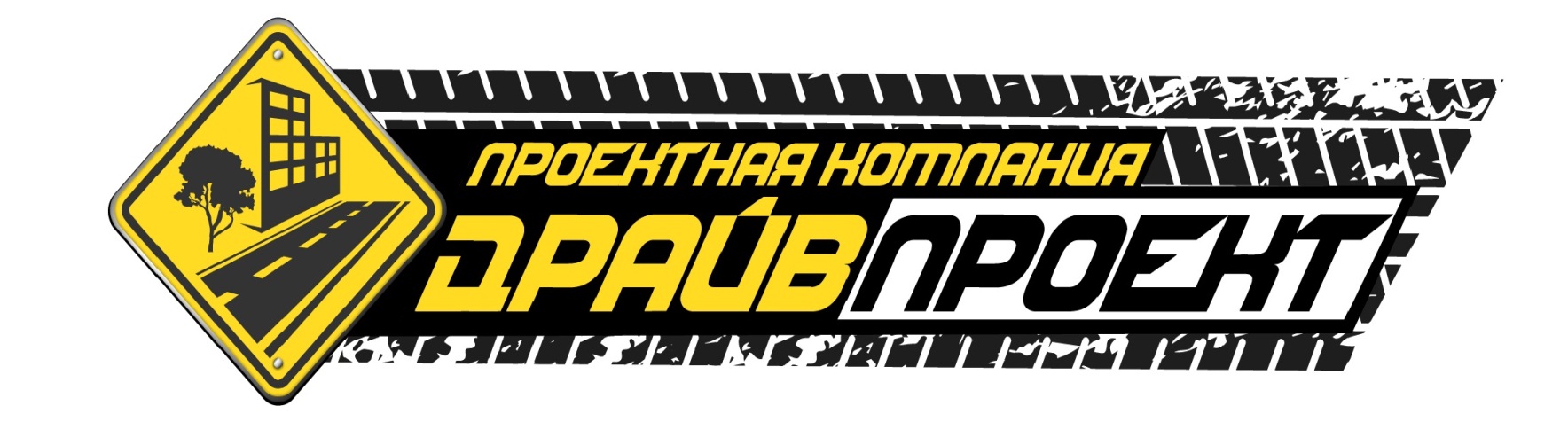 ПРОЕКТ ОРГАНИЗАЦИИ ДОРОЖНОГО ДВИЖЕНИЯ В д. ЛОПАНЕЦРЕТЮНСКОГО СЕЛЬСКОГО ПОСЕЛЕНИЯ ЛУЖСКОГО МУНИЦИПАЛЬНОГО РАЙОНА ЛЕНИНГРАДСКОЙ ОБЛАСТИг. Иваново  2021СОДЕРЖАНИЕВведение	Проект организации дорожного движения на автомобильных дорогах местного значения, расположенных на территории Ретюнского сельского поселения Лужского муниципального района Ленинградской области, выполнен на основании договора № 001/2021 от 27.01.2021.	Проект организации дорожного движения разработан по материалам обследований, выполненных в 2021 году.Проект разработан в соответствии с:ГОСТ Р 50597-2017 Автомобильные дороги и улицы. Требования к эксплуатационному состоянию, допустимому по условиям обеспечения безопасности дорожного движенияГОСТ Р 50970-2011 Технические средства организации дорожного движения. Столбики сигнальные дорожные. Общие технические требования. Правила примененияГОСТ Р 50971-2011 Технические средства организации дорожного движения. Световозвращатели дорожные. Общие технические требования. Правила примененияГОСТ Р 51256-2018 Технические средства организации дорожного движения. Разметка дорожная. Типы, основные параметры. Общие технические требованияГОСТ Р 52282-2004 Технические средства организации дорожного движения. Светофоры дорожные. Типы, основные параметры, общие технические требования, методы испытанийГОСТ Р 52290-2004 Технические средства организации дорожного движения. Знаки дорожные. Общие технические требованияГОСТ Р 52289-2019 Технические средства организации дорожного движения. Правила применения дорожных знаков, разметки, светофоров, дорожных ограждений и направляющих устройств. ГОСТ Р 52766-2007 Дороги автомобильные общего пользования. Элементы обустройства. Общие требования.ГОСТ Р 52605-2006 Технические средства организации дорожного движения. Искусственные неровности. Общие технические требования. Правила применения.СХЕМА АВТОДОРОГИ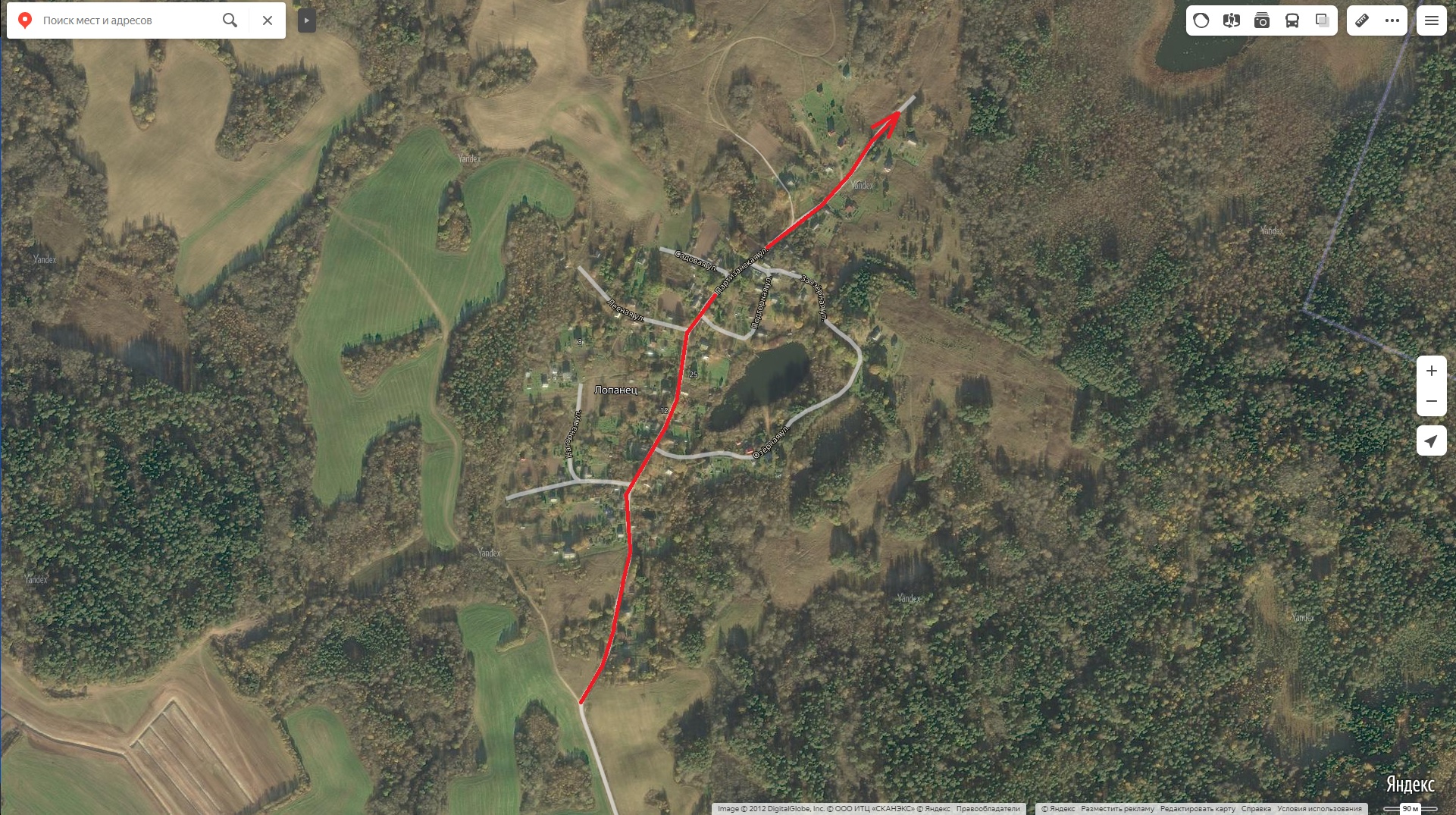 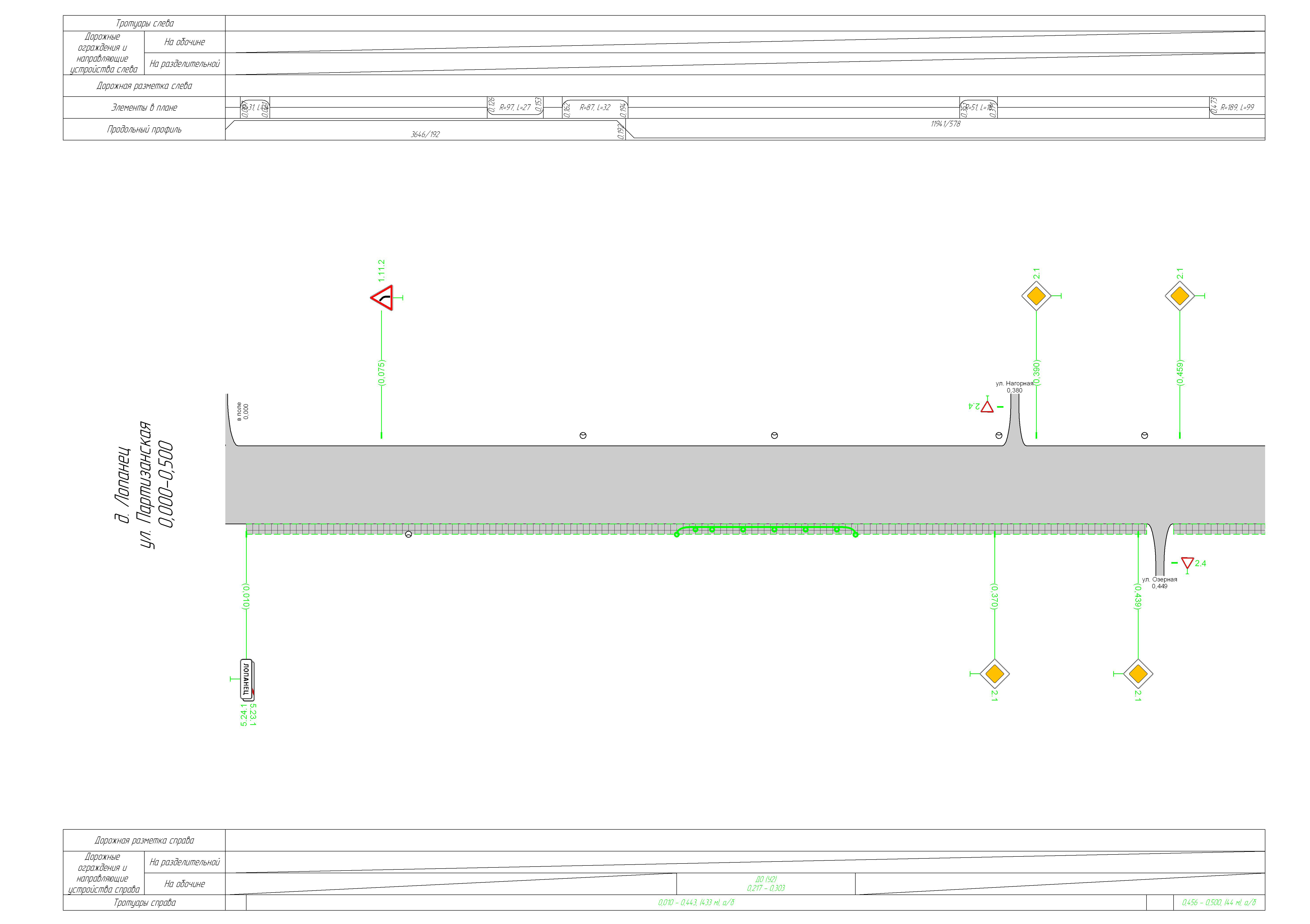 СХЕМА АВТОДОРОГИ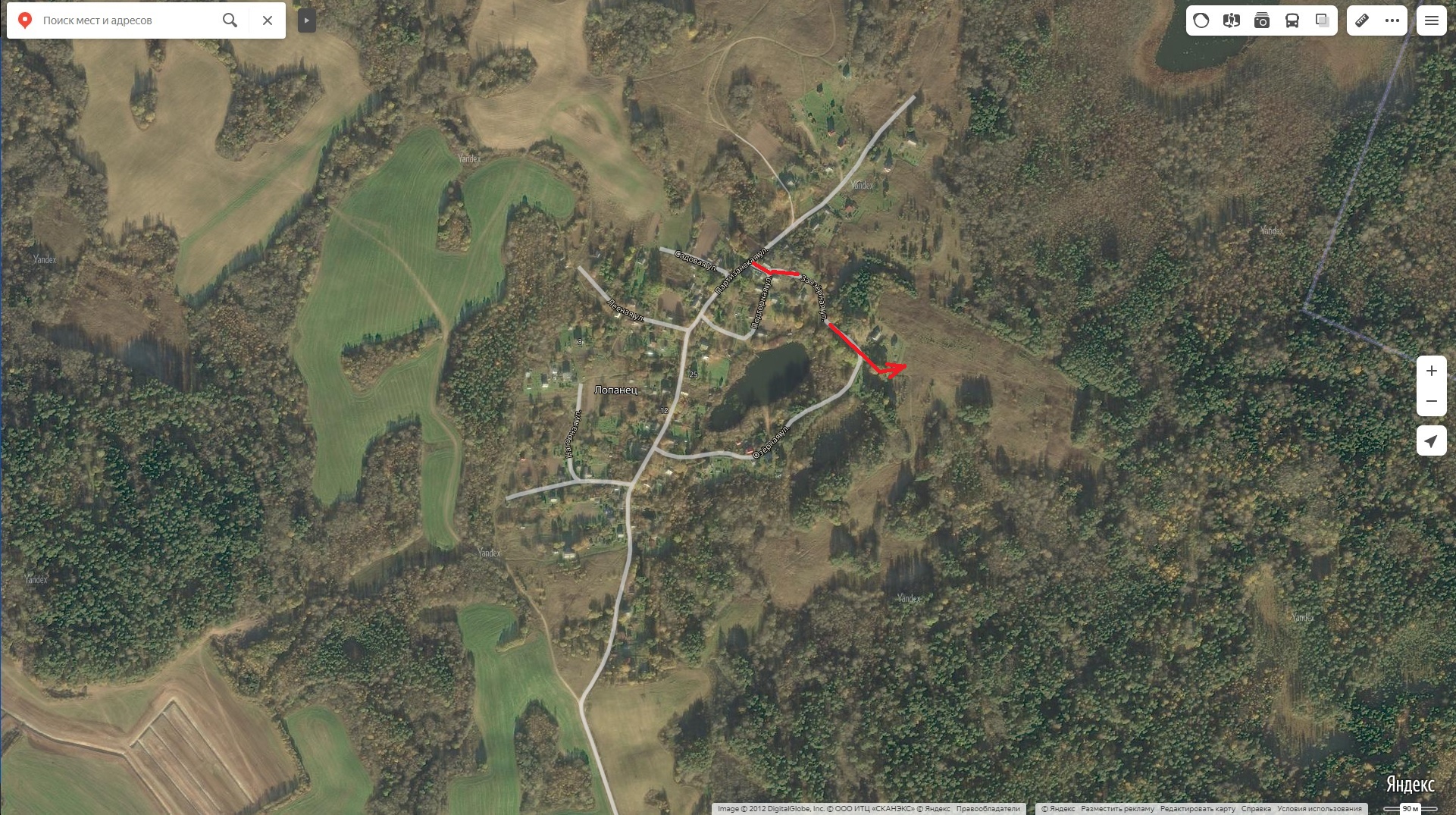 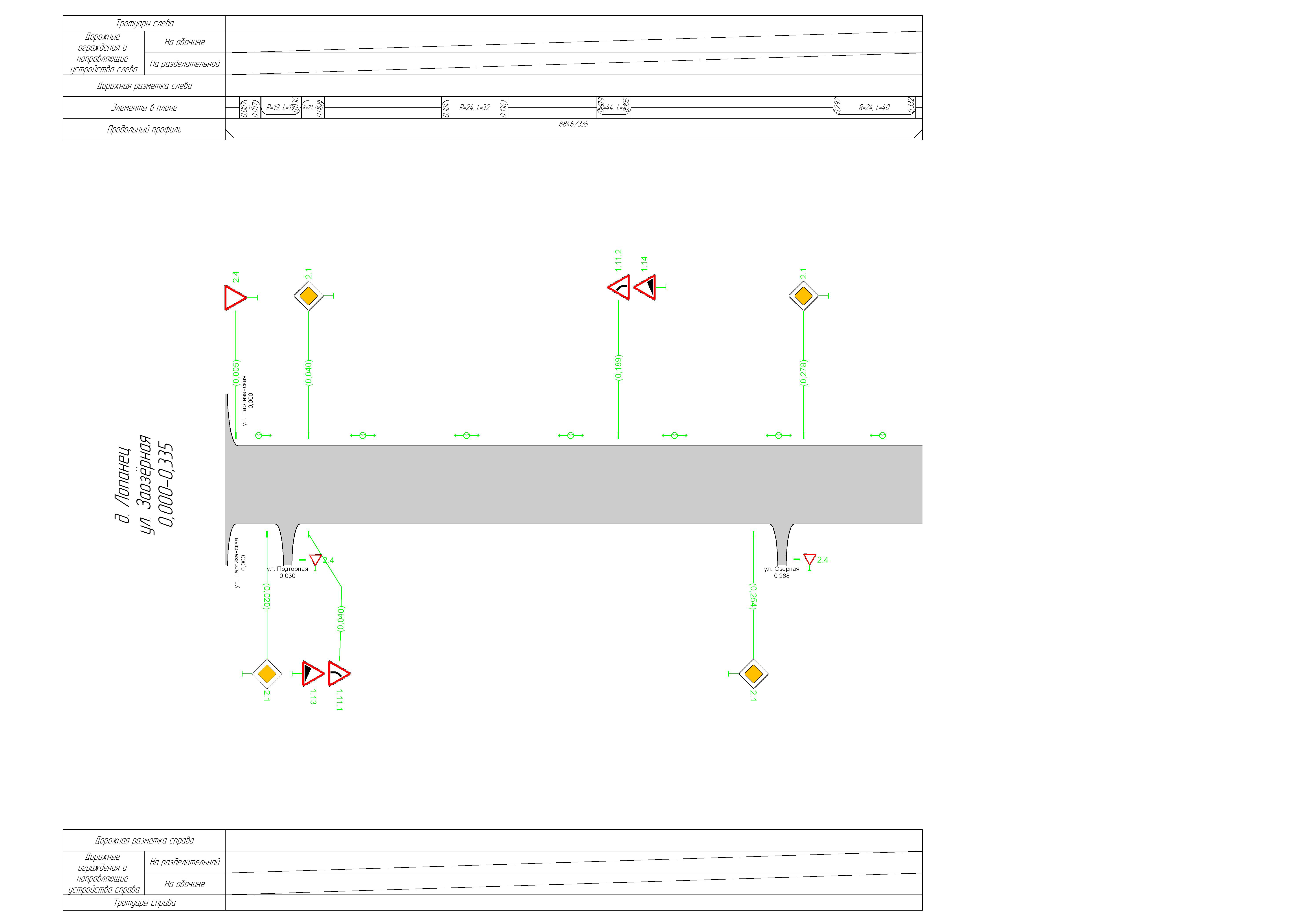 СХЕМА АВТОДОРОГИ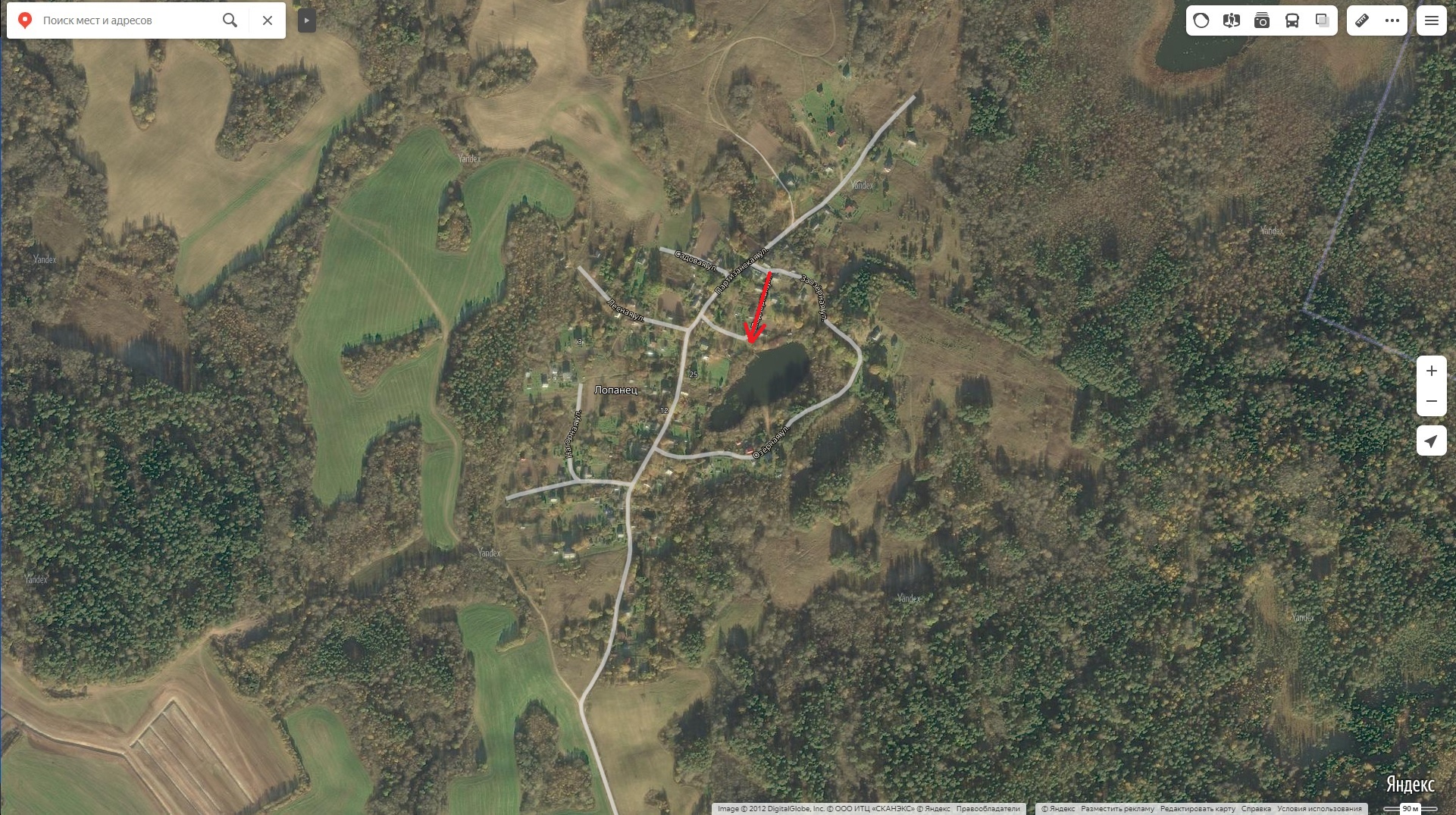 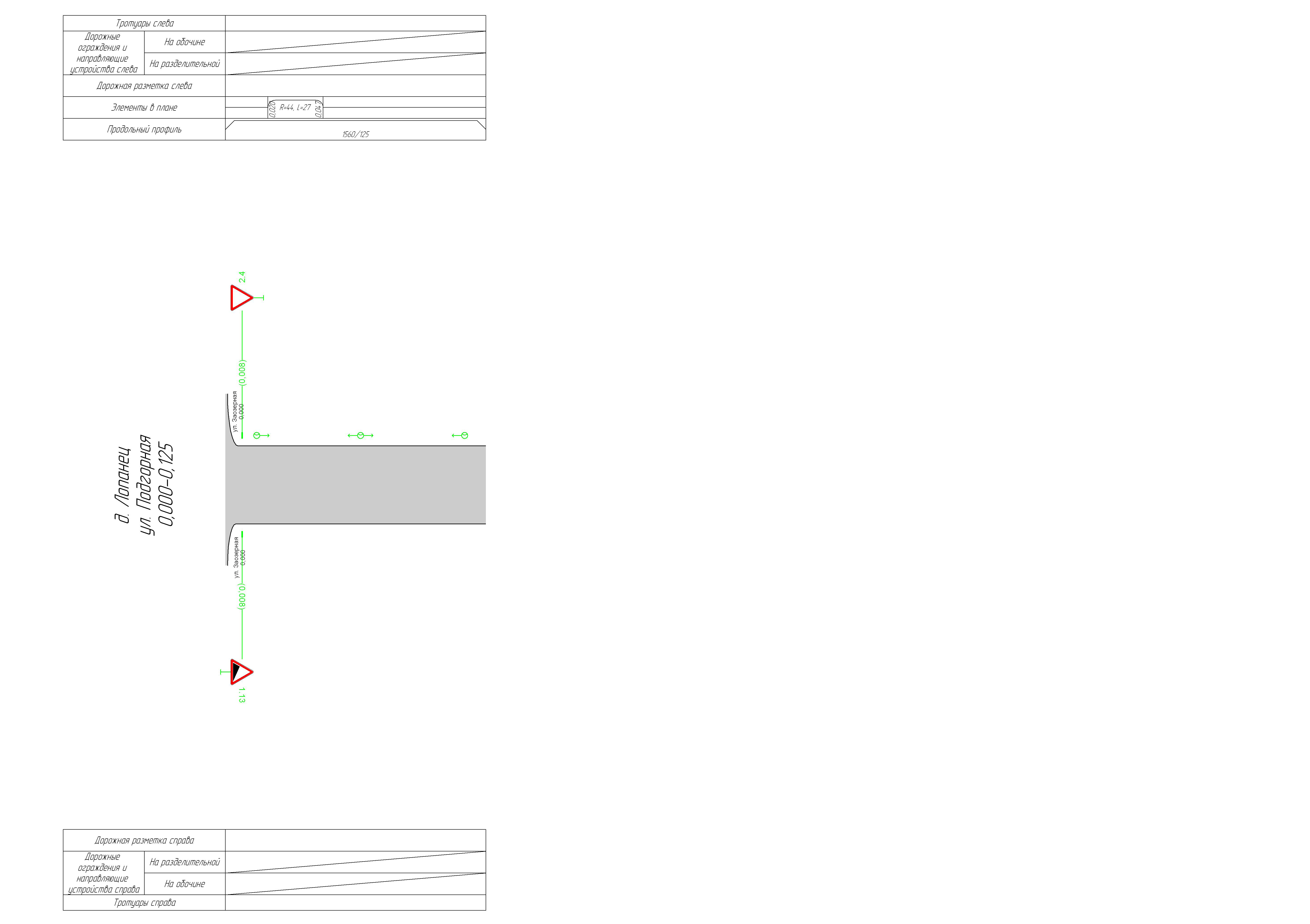 СХЕМА АВТОДОРОГИ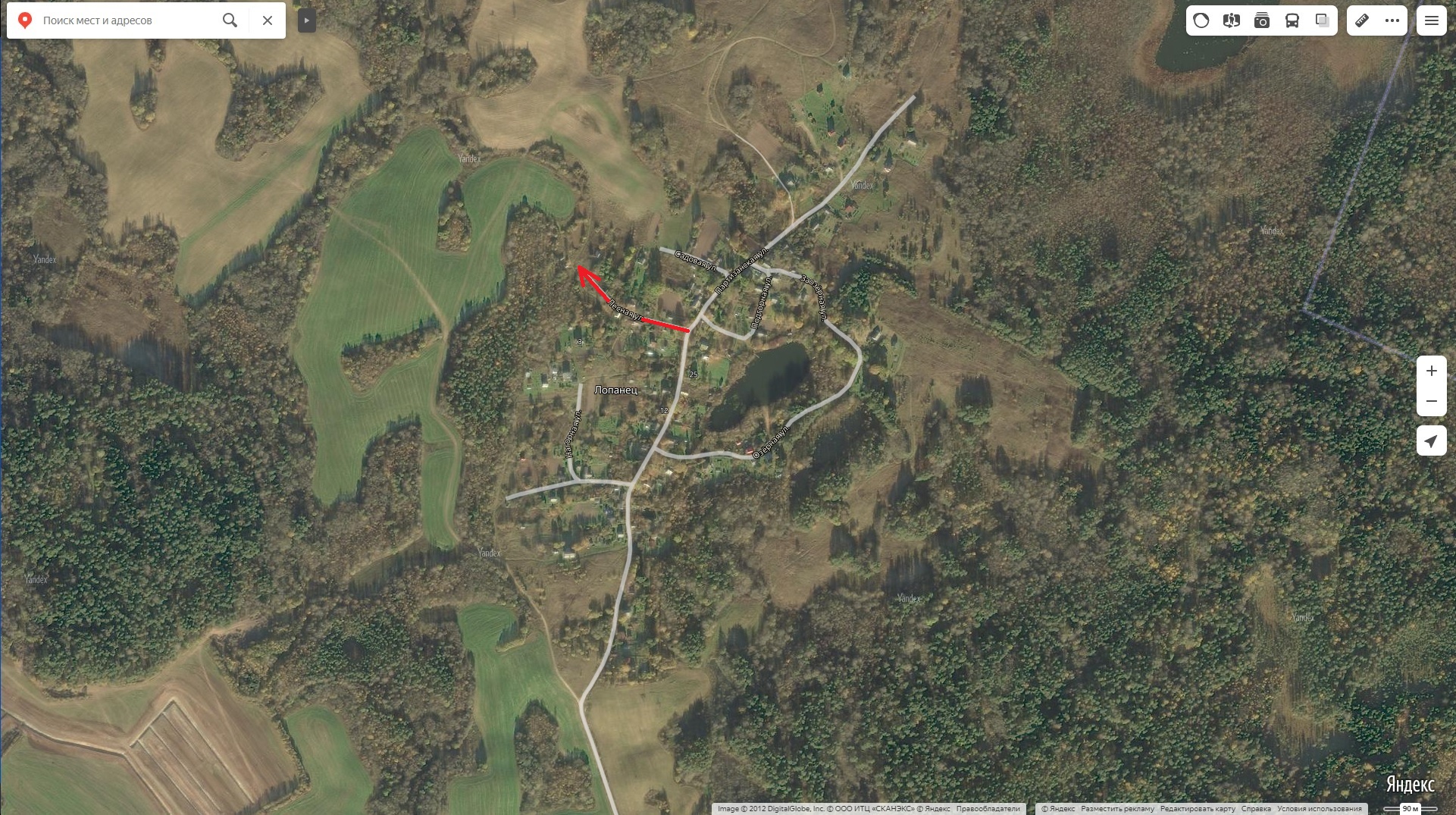 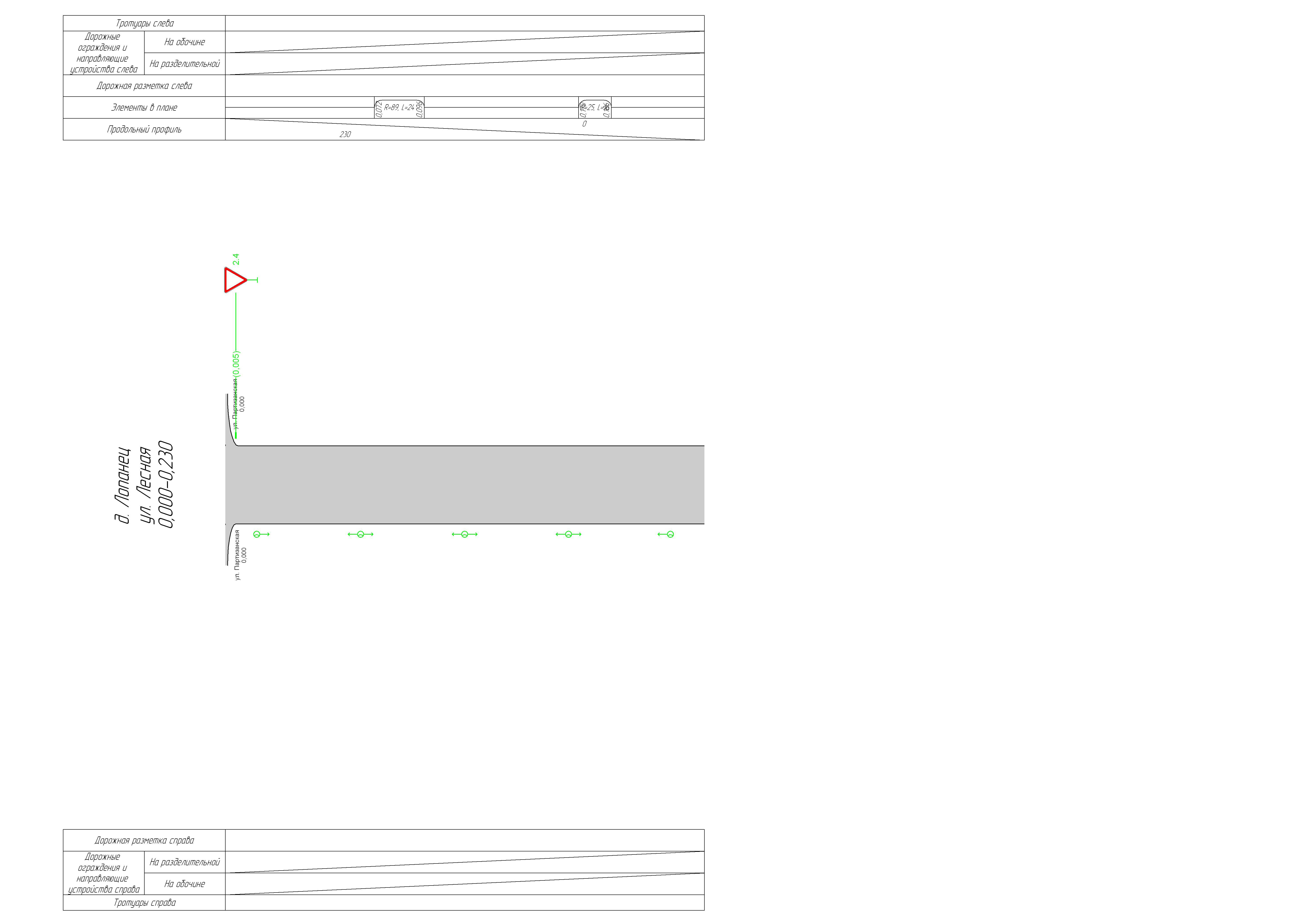 СХЕМА АВТОДОРОГИ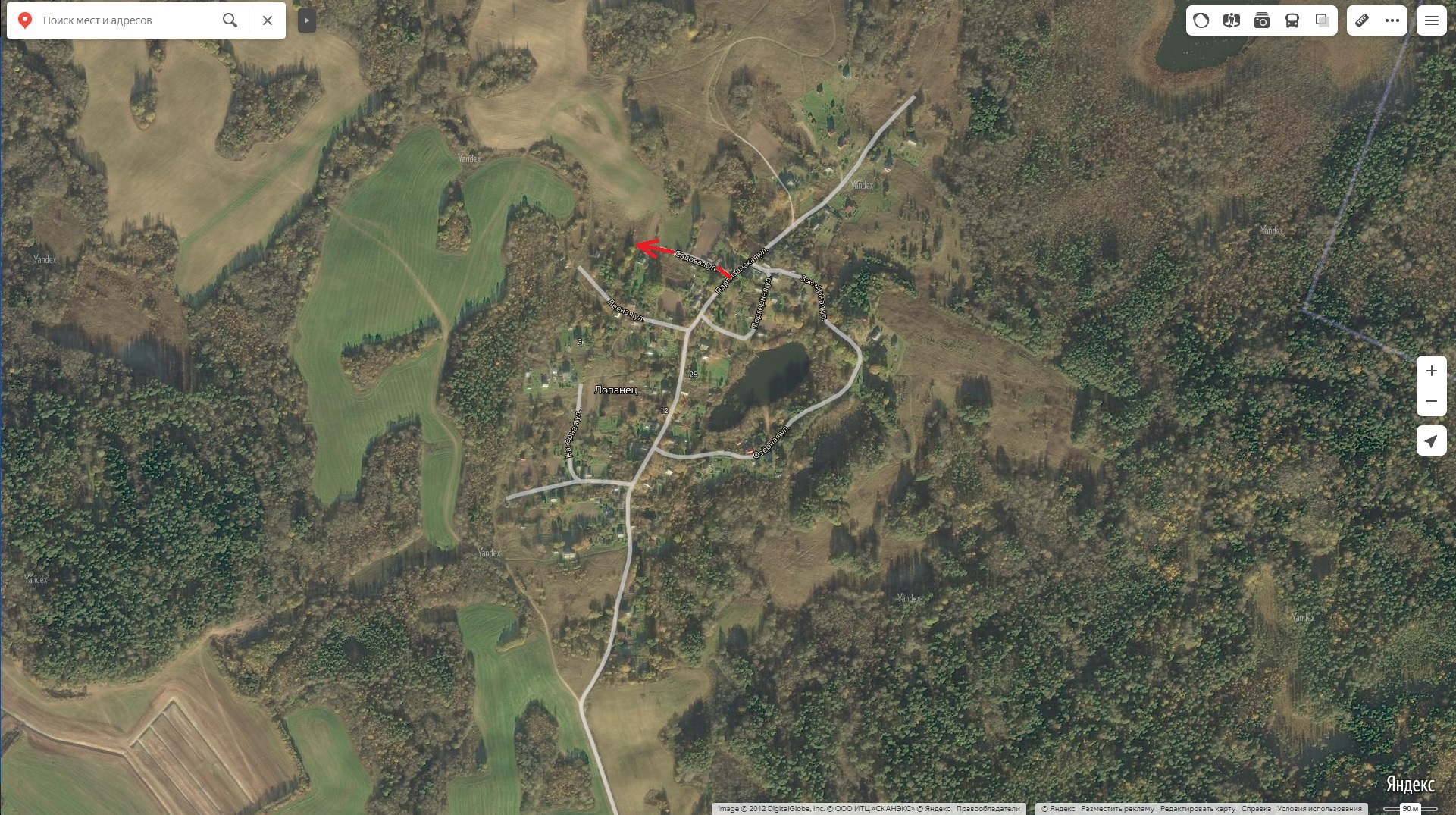 СХЕМА АВТОДОРОГИ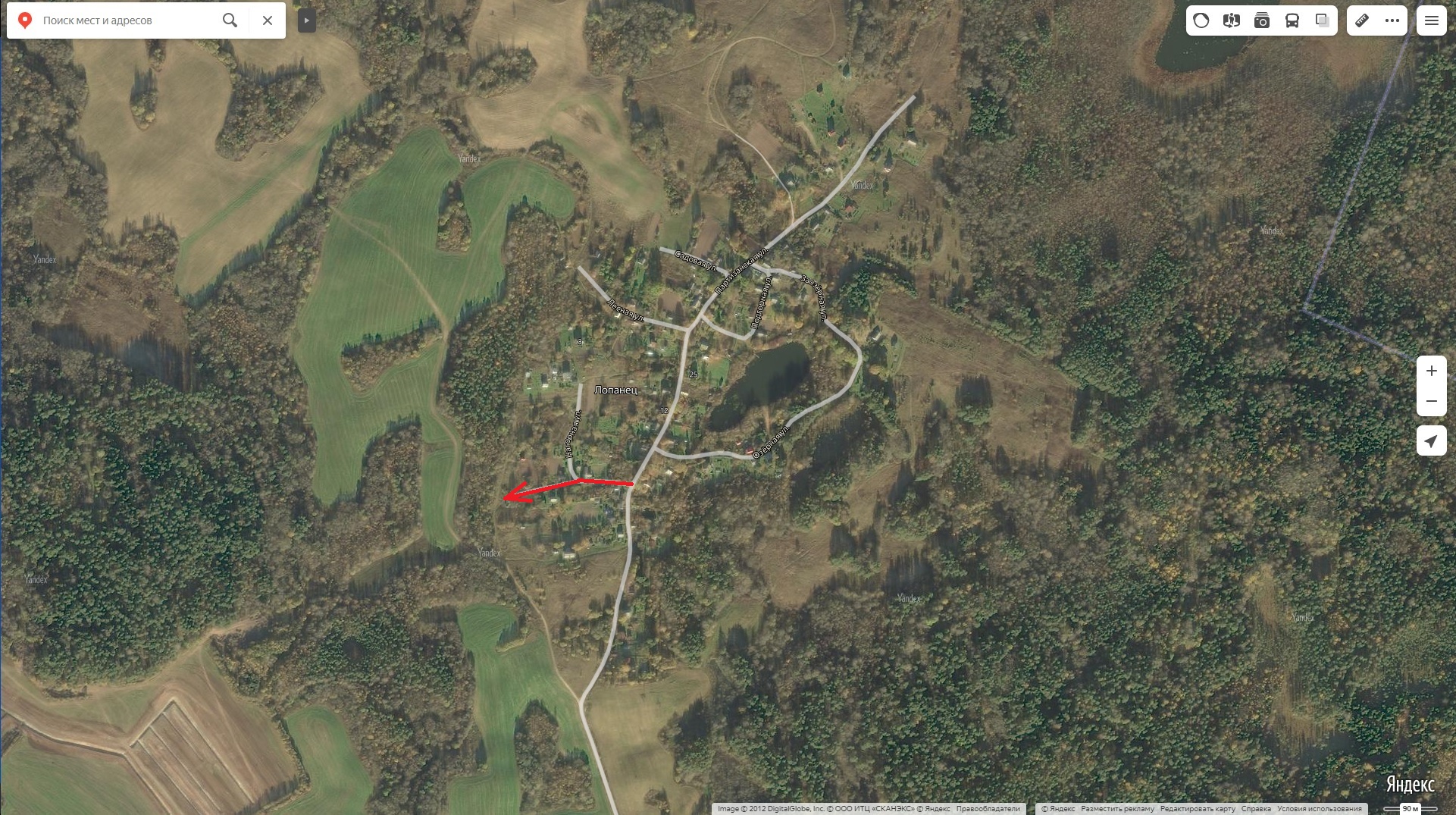 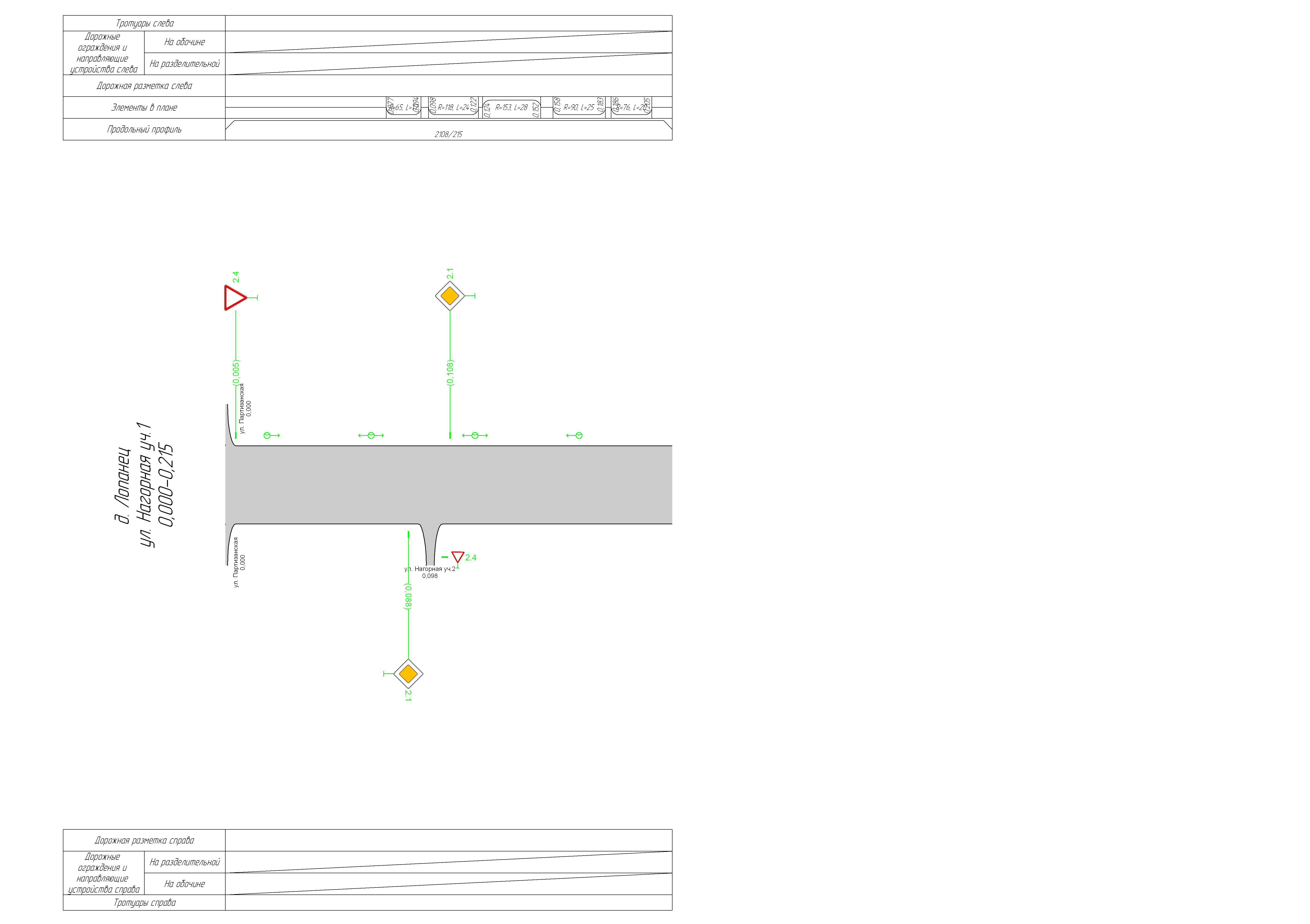 СХЕМА АВТОДОРОГИ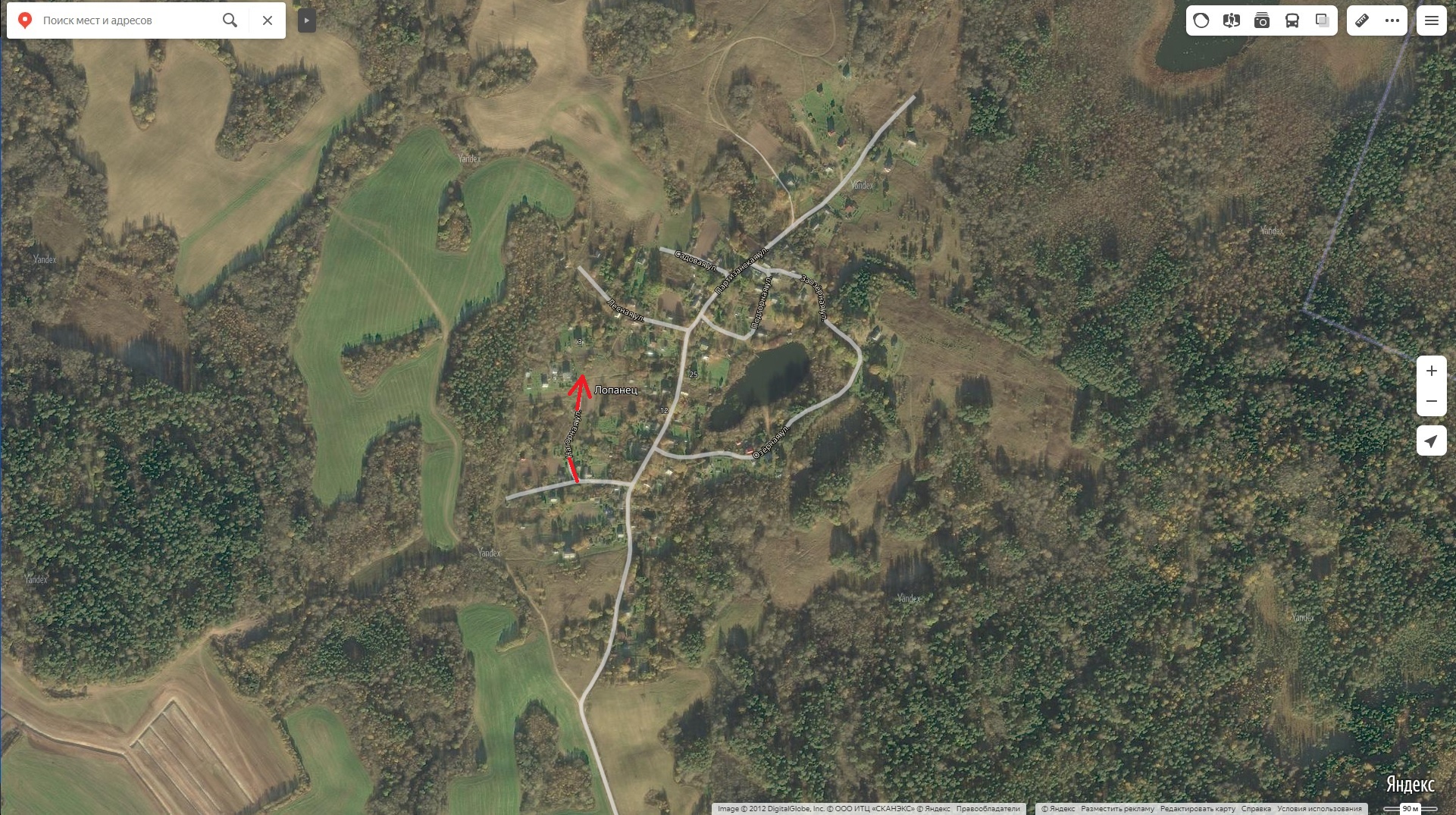 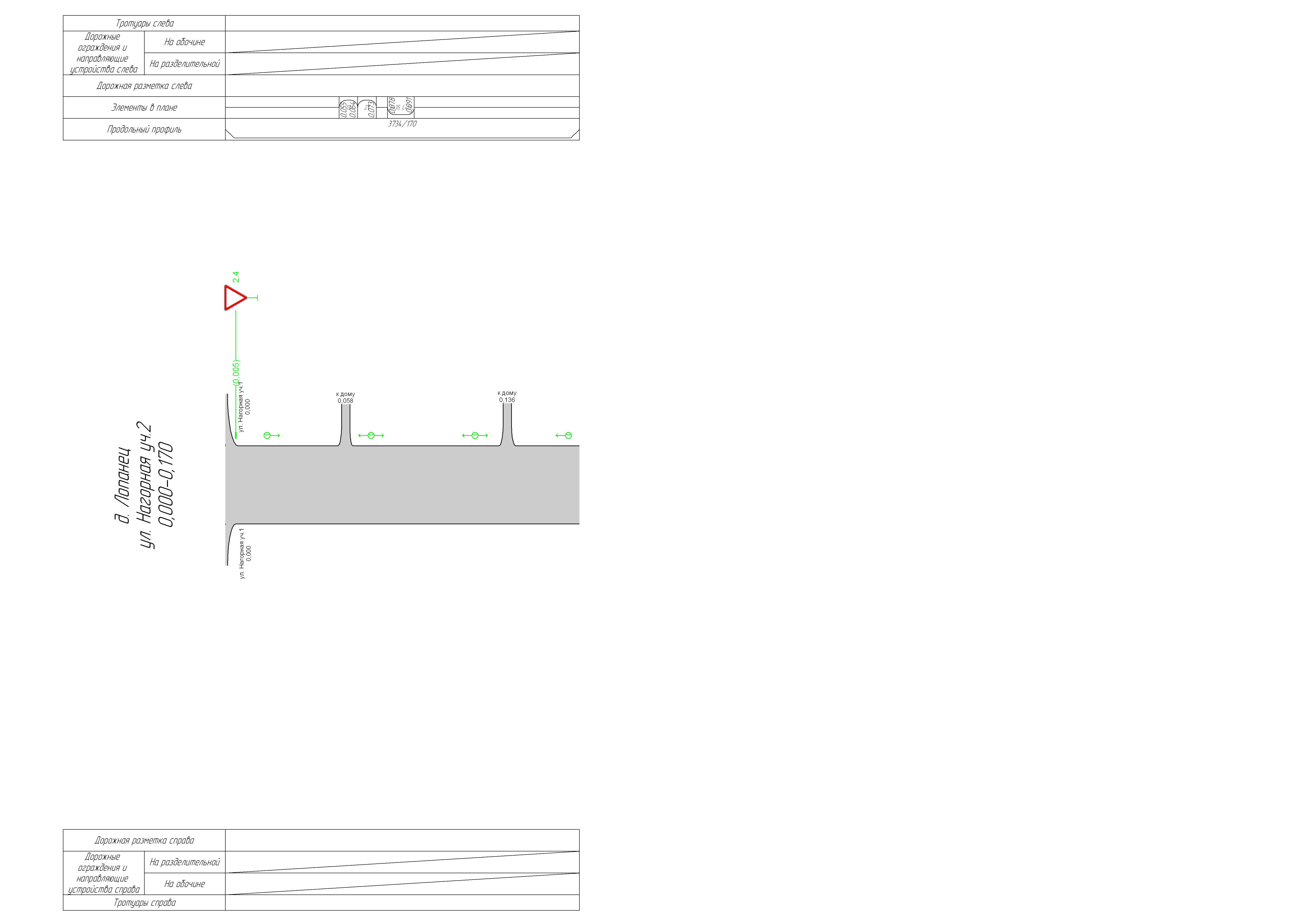 СХЕМА АВТОДОРОГИ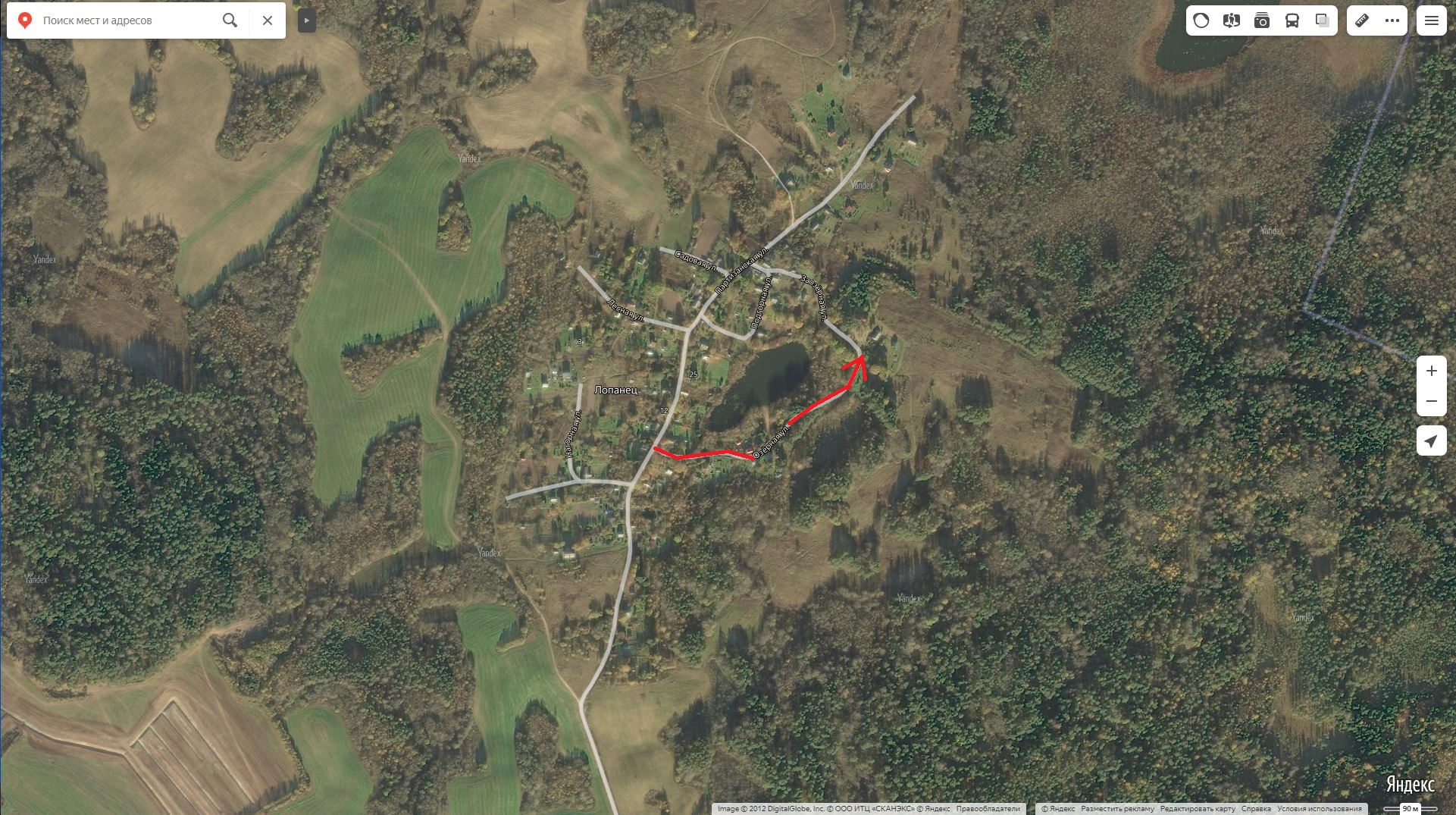 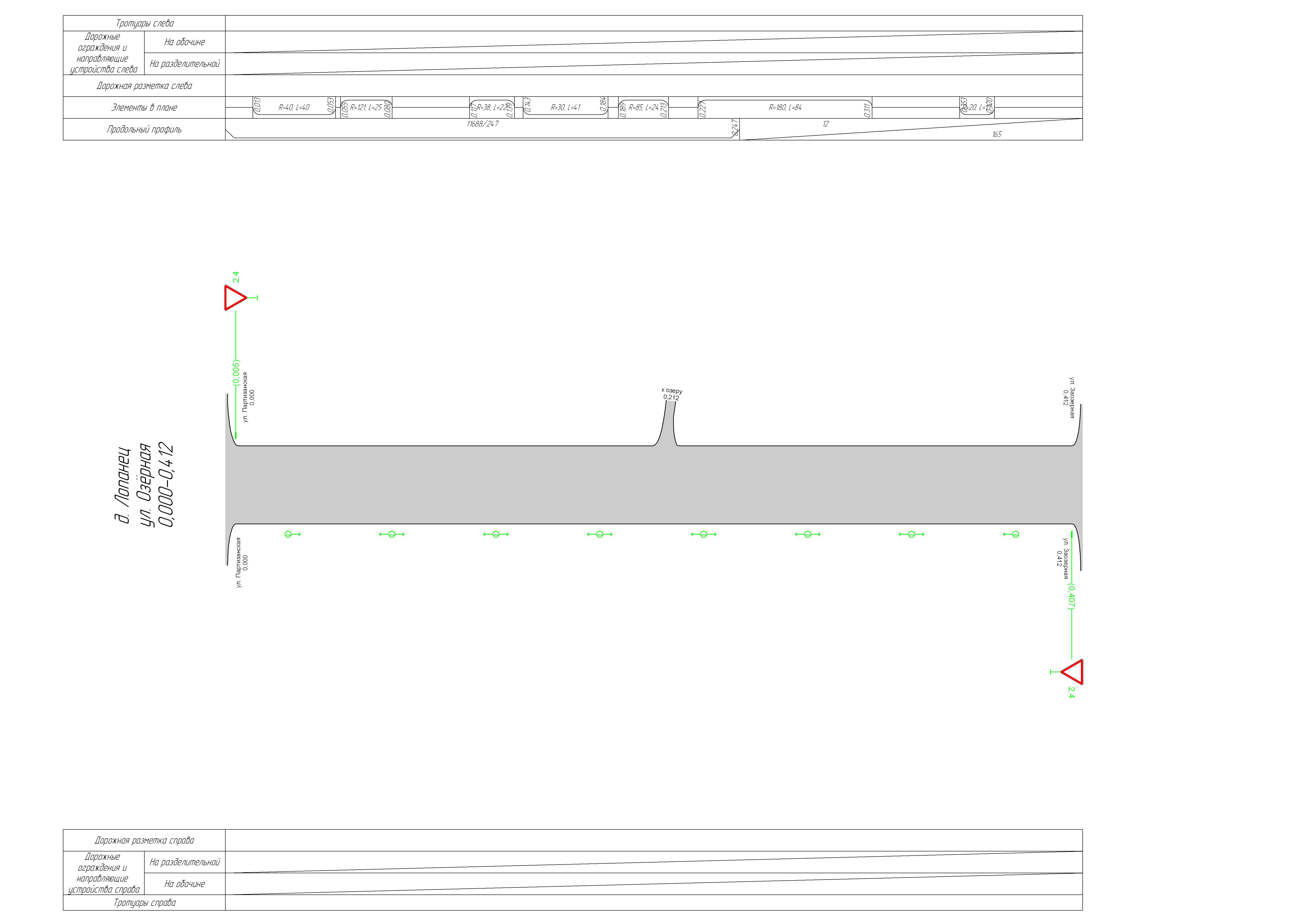 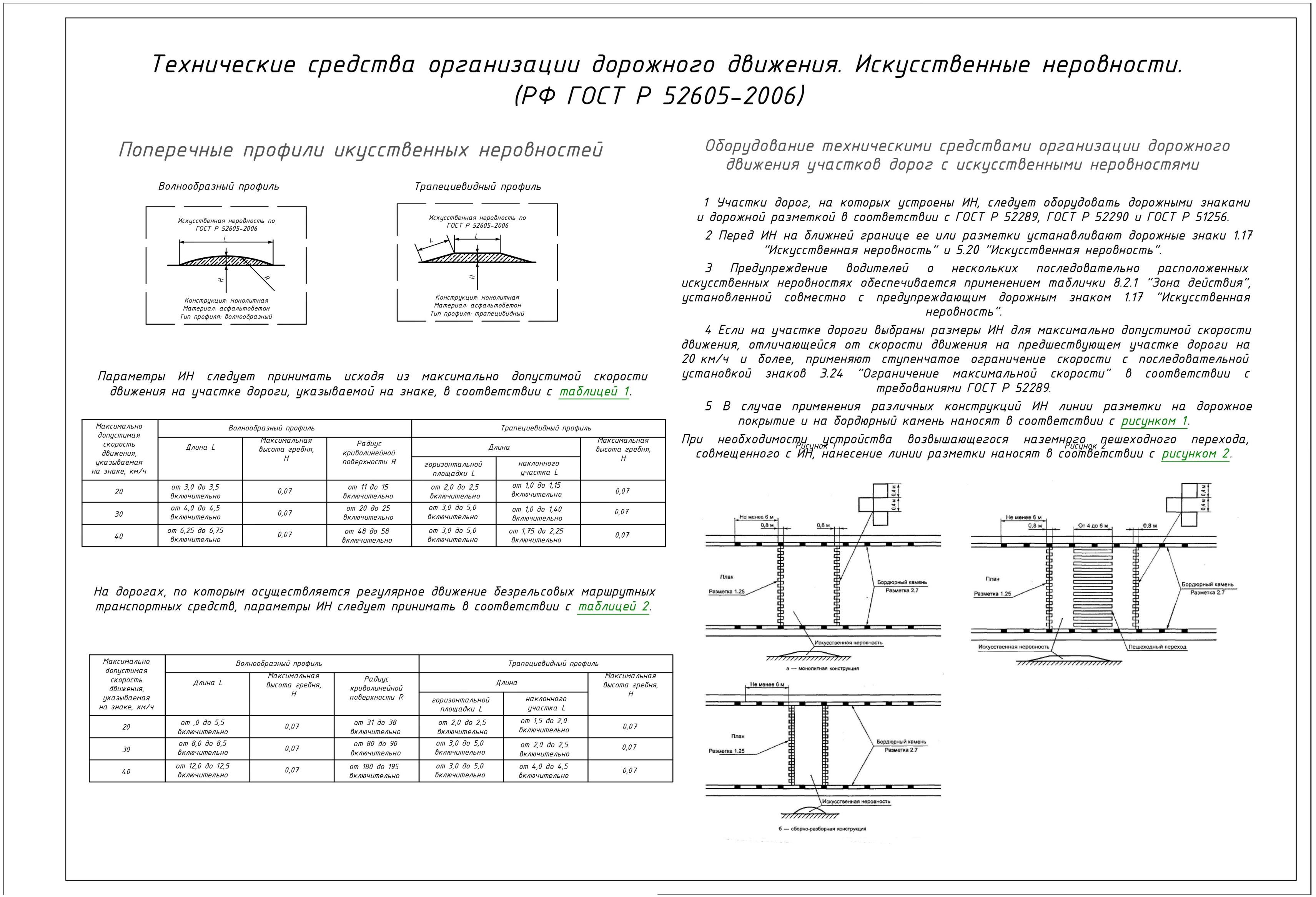 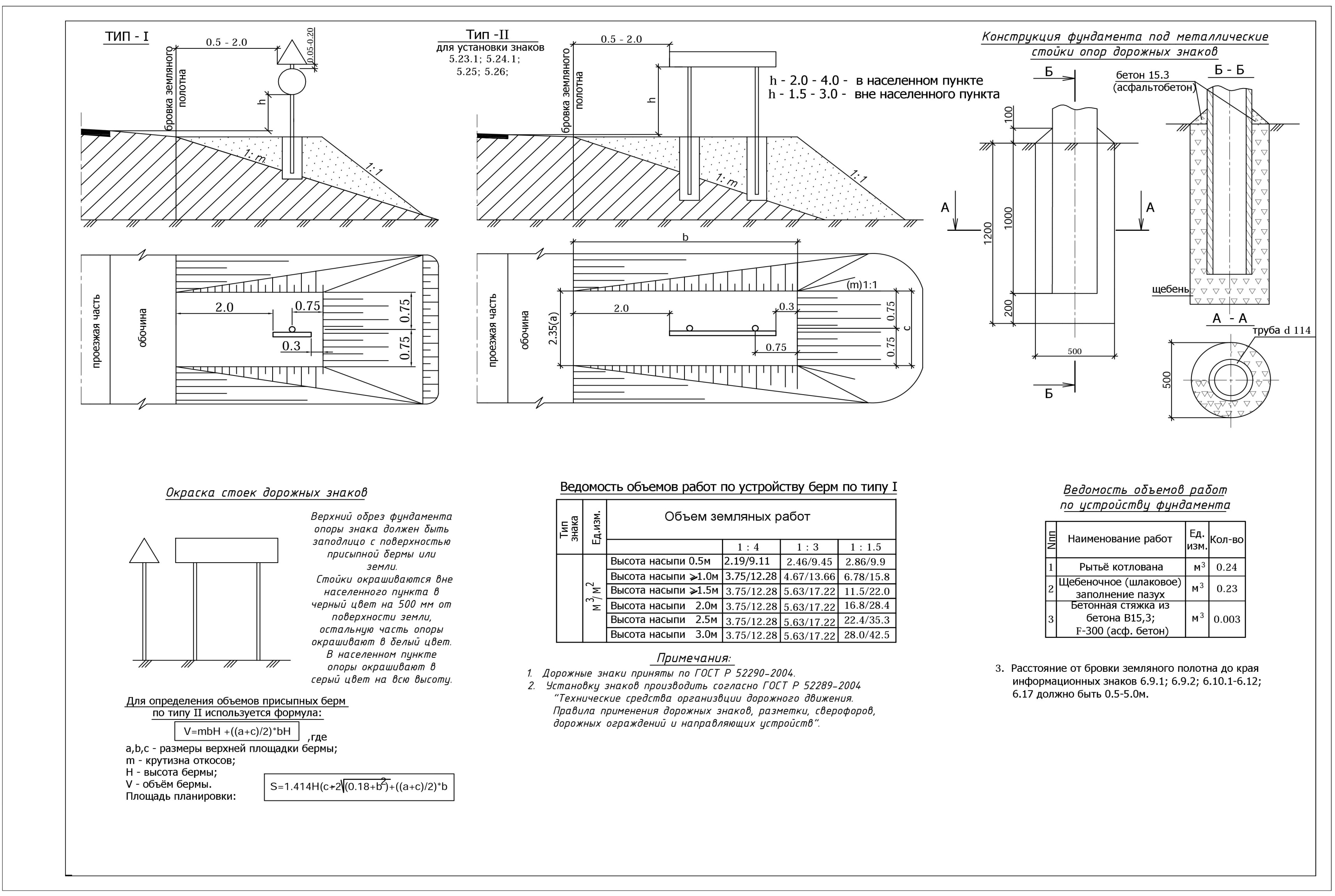 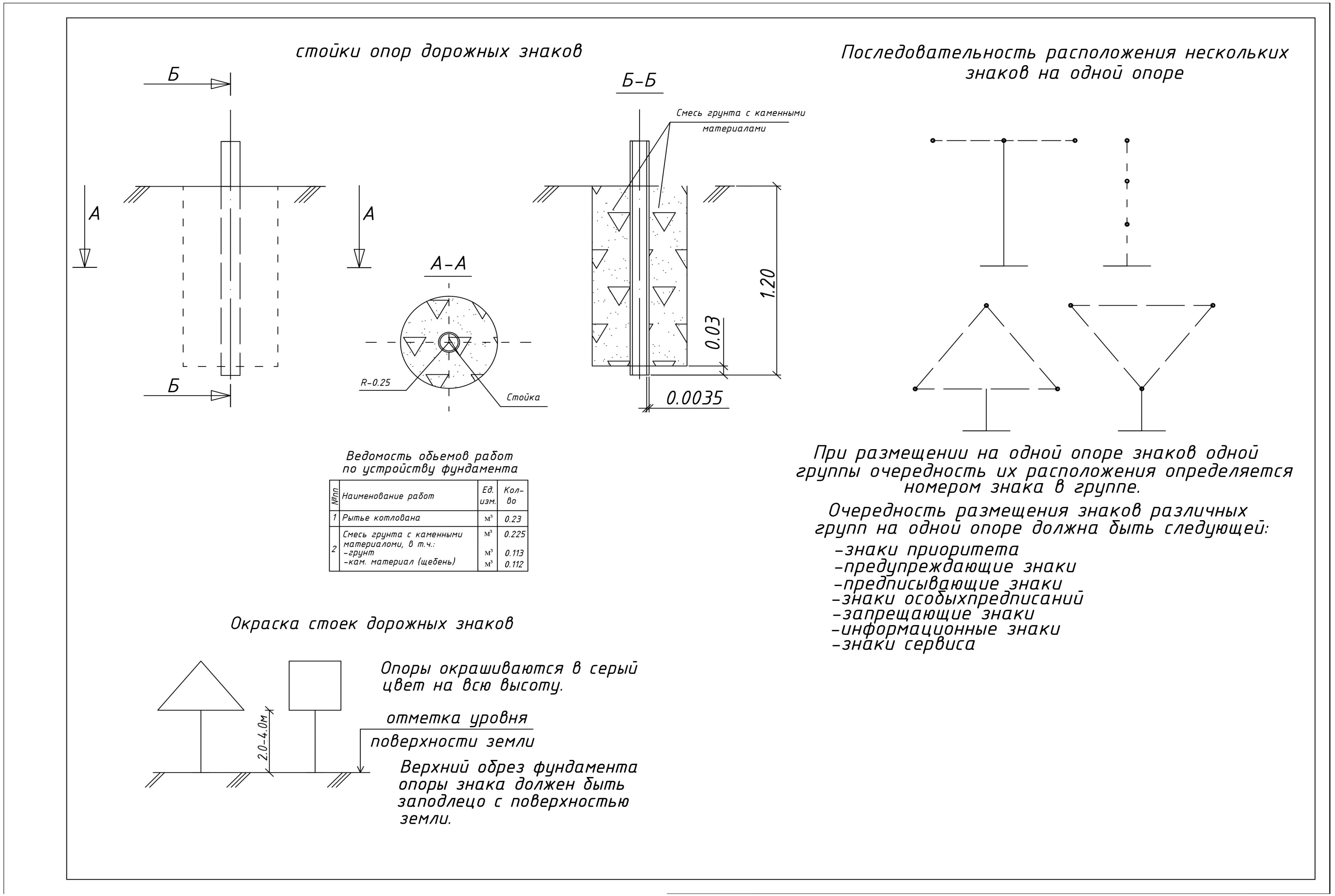 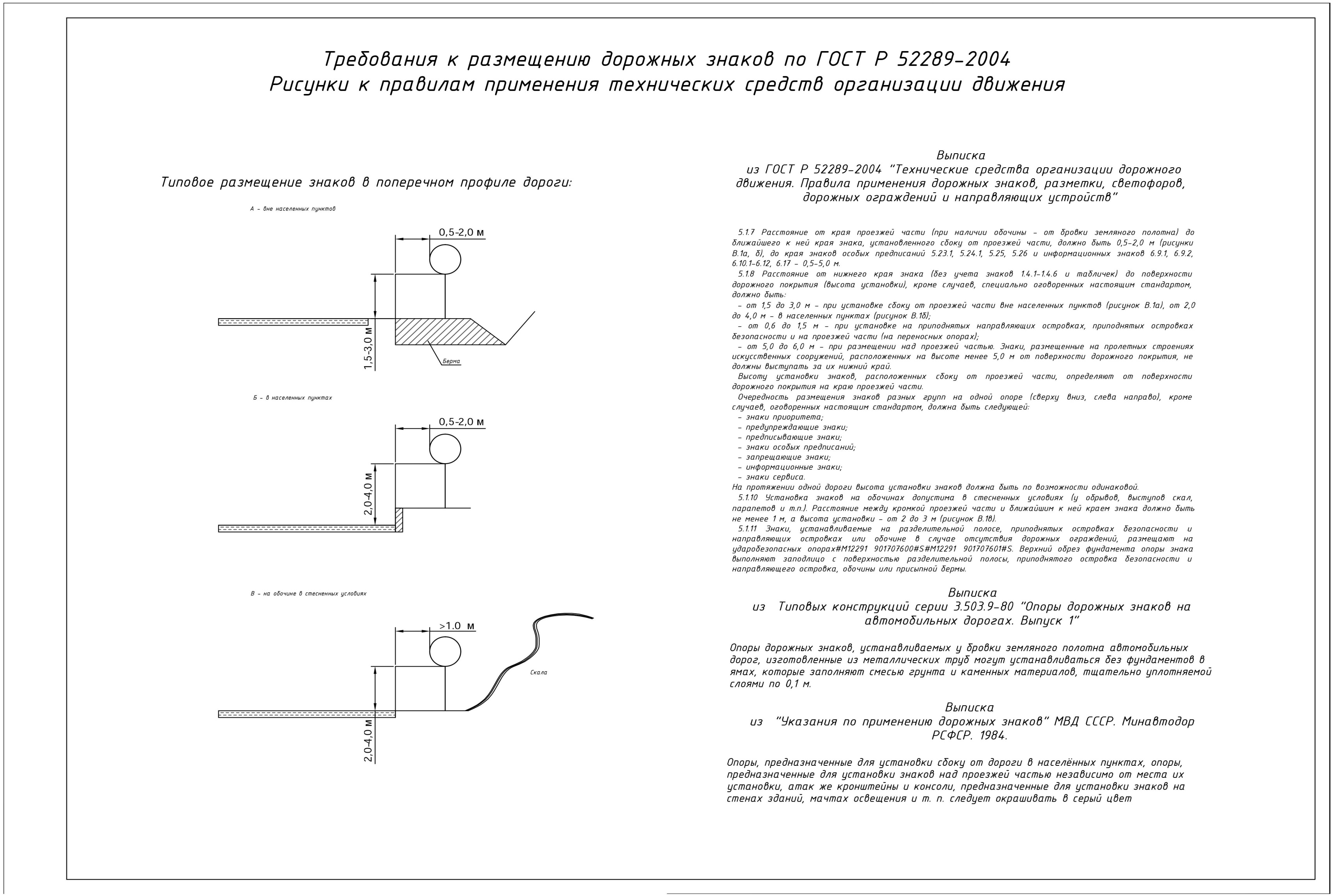 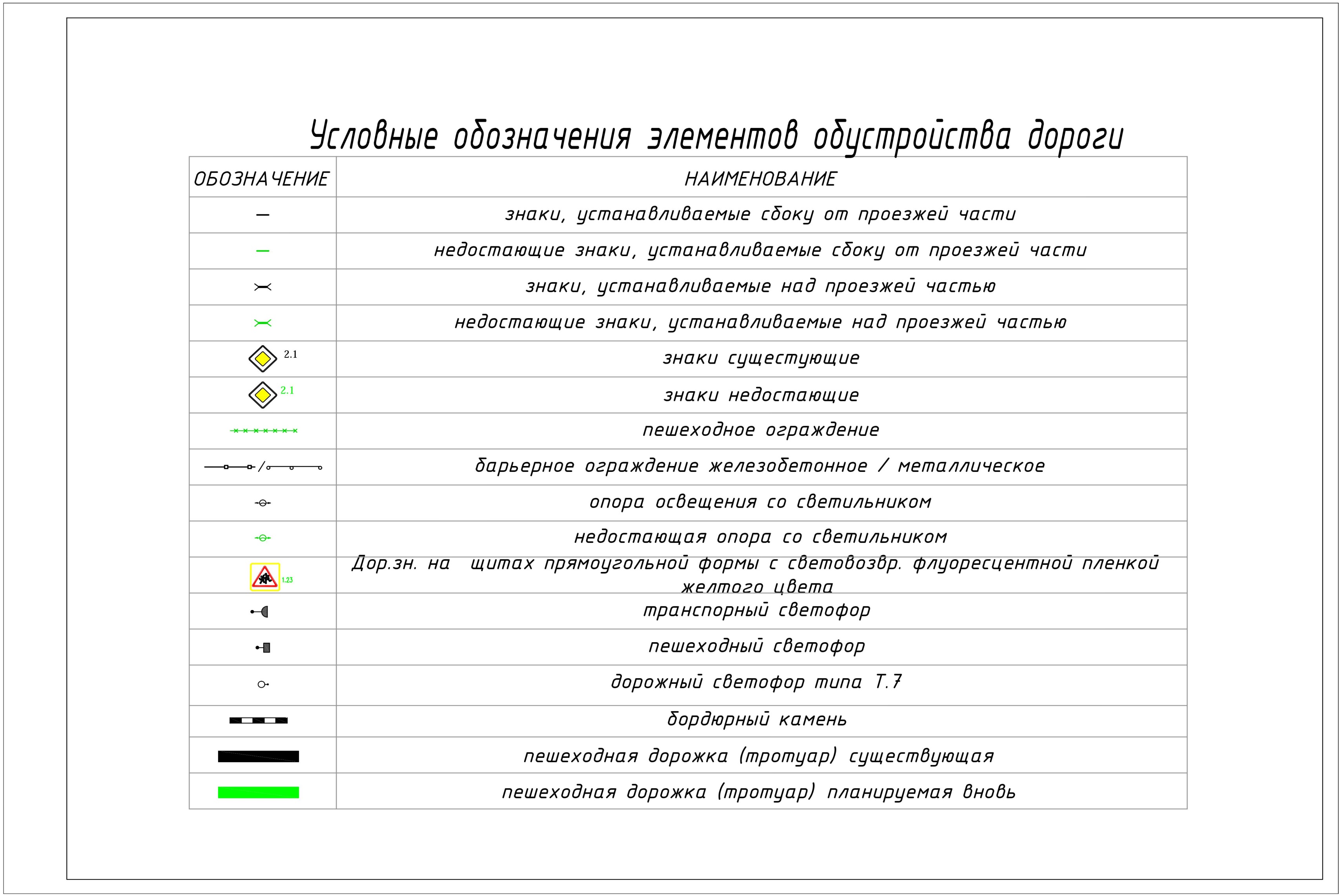 г. Иваново, пер. Большой Транспортный д. 10 тел. 8(4932) 26-18-29Заказчик: Администрация Ретюнского сельского поселения Лужского муниципального района Ленинградской областиУтверждено: И.о. глава администрации Ретюнского сельского поселения ______________________ С. С. Гришанова«_______»_________________2021 г.Разработчик: 	ООО «ДрайвПроект» Директор:_______________________ М. А. Копытов«_______»_________________2021 г.СодержаниеВведениеУл. ПартизанскаяУл. ЗаозернаяУл. ПодгорнаяУл. ЛеснаяУл. СадоваяУл. Нагорная уч.1Ул. Нагорная уч.2Ул. ОзернаяУсловные обозначенияул. Партизанская Ведомость дорожных знаковВедомость дорожных знаковВедомость дорожных знаковВедомость дорожных знаковВедомость дорожных знаковВедомость дорожных знаковВедомость дорожных знаковВедомость дорожных знаковВедомость дорожных знаковВедомость дорожных знаковВедомость дорожных знаковВедомость дорожных знаковВедомость дорожных знаковВедомость дорожных знаковНомер знака по ГОСТ 52290-2004Наименование знакаТипоразмер
знакаТипоразмер
знакаПлощадь знаков, м²
(для знаков
индивидуального
проектирования)Площадь знаков, м²
(для знаков
индивидуального
проектирования)Адрес, км,мАдрес, км,мУстановлено /
требуется
установитьУстановлено /
требуется
установитьКоличествоКоличествоМесторасположениеПредупреждающие знакиПредупреждающие знакиПредупреждающие знакиПредупреждающие знакиПредупреждающие знакиПредупреждающие знакиПредупреждающие знакиПредупреждающие знакиПредупреждающие знакиПредупреждающие знакиПредупреждающие знакиПредупреждающие знакиПредупреждающие знаки1.11.2Опасный поворотОпасный поворотIIII--0,0750,075ТребуетсяТребуется1СлеваИтого установлено:Итого установлено:Итого установлено:0000000000Итого требуется:Итого требуется:Итого требуется:1111111111Итого к демонтажу:Итого к демонтажу:Итого к демонтажу:0000000000Итого:Итого:Итого:1111111111Знаки приоритетаЗнаки приоритетаЗнаки приоритетаЗнаки приоритетаЗнаки приоритетаЗнаки приоритетаЗнаки приоритетаЗнаки приоритетаЗнаки приоритетаЗнаки приоритетаЗнаки приоритетаЗнаки приоритетаЗнаки приоритета2.1Главная дорогаГлавная дорогаIIII--0,3700,370ТребуетсяТребуется1Справа2.1Главная дорогаГлавная дорогаIIII--0,3900,390ТребуетсяТребуется1Слева2.1Главная дорогаГлавная дорогаIIII--0,4390,439ТребуетсяТребуется1Справа2.1Главная дорогаГлавная дорогаIIII--0,4590,459ТребуетсяТребуется1Слева2.1Главная дорогаГлавная дорогаIIII--0,6440,644ТребуетсяТребуется1Справа2.1Главная дорогаГлавная дорогаIIII--0,6710,671ТребуетсяТребуется1Слева2.1Главная дорогаГлавная дорогаIIII--0,6950,695ТребуетсяТребуется1Слева2.1Главная дорогаГлавная дорогаIIII--0,7510,751ТребуетсяТребуется1Справа2.1Главная дорогаГлавная дорогаIIII--0,7710,771ТребуетсяТребуется1Слева2.1Главная дорогаГлавная дорогаIIII--0,8000,800ТребуетсяТребуется1Справа2.1Главная дорогаГлавная дорогаIIII--0,8200,820ТребуетсяТребуется1СлеваИтого установлено:Итого установлено:Итого установлено:0000000000Итого требуется:Итого требуется:Итого требуется:11111111111111111111Итого к демонтажу:Итого к демонтажу:Итого к демонтажу:0000000000Итого:Итого:Итого:11111111111111111111Знаки особых предписанийЗнаки особых предписанийЗнаки особых предписанийЗнаки особых предписанийЗнаки особых предписанийЗнаки особых предписанийЗнаки особых предписанийЗнаки особых предписанийЗнаки особых предписанийЗнаки особых предписанийЗнаки особых предписанийЗнаки особых предписанийЗнаки особых предписаний5.23.1Начало населённого пунктаНачало населённого пункта0,490,490,0100,010ТребуетсяТребуется1Справа5.24.1Конец населённого пунктаКонец населённого пункта0,490,490,0100,010ТребуетсяТребуется1Справа5.19.1Пешеходный переходПешеходный переходIIII--0,6670,667ТребуетсяТребуется1Справа5.19.2Пешеходный переходПешеходный переходIIII--0,6670,667ТребуетсяТребуется1Справа5.19.1Пешеходный переходПешеходный переходIIII--0,6710,671ТребуетсяТребуется1Слева5.19.2Пешеходный переходПешеходный переходIIII--0,6710,671ТребуетсяТребуется1СлеваИтого установлено:Итого установлено:Итого установлено:0000000000Итого требуется:Итого требуется:Итого требуется:6666666666Итого к демонтажу:Итого к демонтажу:Итого к демонтажу:0000000000Итого:Итого:Итого:6666666666ВСЕГО УСТАНОВЛЕНО:ВСЕГО УСТАНОВЛЕНО:ВСЕГО УСТАНОВЛЕНО:0000000000ВСЕГО ТРЕБУЕТСЯ УСТАНОВИТЬ:ВСЕГО ТРЕБУЕТСЯ УСТАНОВИТЬ:ВСЕГО ТРЕБУЕТСЯ УСТАНОВИТЬ:18181818181818181818ВСЕГО К ДЕМОНТАЖУ:ВСЕГО К ДЕМОНТАЖУ:ВСЕГО К ДЕМОНТАЖУ:0000000000ВСЕГО:ВСЕГО:ВСЕГО:18181818181818181818Ведомость дорожного огражденияВедомость дорожного огражденияВедомость дорожного огражденияВедомость дорожного огражденияВедомость дорожного огражденияВедомость дорожного огражденияВедомость дорожного огражденияВедомость дорожного огражденияВедомость дорожного огражденияВедомость дорожного огражденияВедомость дорожного огражденияВедомость дорожного огражденияВедомость дорожного огражденияВедомость дорожного огражденияВедомость дорожного ограждения№ п/пНачало участка, км,мКонец участка, км,мПроектируемые в соответствии с нормативными документамиПроектируемые в соответствии с нормативными документамиФактически установленныеФактически установленныеФактически установленныеДемонтаж существующего ограждения, мУстановка нового ограждения, мРасположениеТипВысота, мЗона расположения№ п/пНачало участка, км,мКонец участка, км,мУровень удерживающей способностиПротяжённость, мУровень удерживающей способностиПротяжённость, мДата установкиДемонтаж существующего ограждения, мУстановка нового ограждения, мРасположениеТипВысота, мЗона расположения10,2170,303У2 (190 кДж)87,287,2Правая обочина11ДО/190-0,75:1,50-1,50 ГОСТ 26804-20120,75НасыпьИтого:87,287,2Ведомость искусственного освещенияВедомость искусственного освещенияВедомость искусственного освещенияВедомость искусственного освещенияВедомость искусственного освещенияВедомость искусственного освещенияВедомость искусственного освещенияВедомость искусственного освещенияВедомость искусственного освещенияВедомость искусственного освещенияВедомость искусственного освещенияВедомость искусственного освещения№п/пНачало участка, 
км,мКонец участка, 
км,мОбъект
установкиПроектируемыеПроектируемыеУстановленныеУстановленныеК установкеК установкеРасположение№п/пНачало участка, 
км,мКонец участка, 
км,мОбъект
установкиОпор / светильников, штПротяжённость, мОпор / светильников, штПротяжённость, мОпор / светильников, штПротяжённость, мРасположение10,0880,0881/101/100/00Правая кромка20,1720,1721/101/100/00Левая кромка30,2640,2641/101/100/00Левая кромка40,3720,3721/101/100/00Левая кромка50,4420,4421/101/100/00Левая кромка60,5490,5491/101/100/00Левая кромка70,5880,5881/101/100/00Левая кромка80,7770,7771/101/100/00Левая кромка90,8170,8171/101/100/00Правая кромка100,9020,9021/101/100/00Правая кромка111,0041,0041/101/100/00Левая кромкаИтого:11/1111/11Ведомость пешеходных дорожек, тротуаровВедомость пешеходных дорожек, тротуаровВедомость пешеходных дорожек, тротуаровВедомость пешеходных дорожек, тротуаровВедомость пешеходных дорожек, тротуаровВедомость пешеходных дорожек, тротуаровВедомость пешеходных дорожек, тротуаровВедомость пешеходных дорожек, тротуаровВедомость пешеходных дорожек, тротуаровВедомость пешеходных дорожек, тротуаровВедомость пешеходных дорожек, тротуаров№п/пНачало участка, 
км,мКонец участка, 
км,мРасположениеШирина, мОбъект установкиМатериалПротяженностьПротяженностьПротяженность№п/пНачало участка, 
км,мКонец участка, 
км,мРасположениеШирина, мОбъект установкиМатериалПроектируемые, мУстановленные, мК установке, м10,0100,443Справа1,0Асфальтобетон43343320,4560,804Справа1,0Асфальтобетон34834830,6660,755Слева1,0Асфальтобетон898940,7680,899Слева1,0Асфальтобетон13113150,8171,154Справа1,0Асфальтобетон33733760,9121,006Слева1,0Асфальтобетон949471,0191,154Слева1,0Асфальтобетон135135Итого:Итого:Итого:Итого:Итого:Итого:Итого:15671567ул. Заозёрная Ведомость дорожных знаковВедомость дорожных знаковВедомость дорожных знаковВедомость дорожных знаковВедомость дорожных знаковВедомость дорожных знаковВедомость дорожных знаковВедомость дорожных знаковВедомость дорожных знаковВедомость дорожных знаковВедомость дорожных знаковВедомость дорожных знаковВедомость дорожных знаковВедомость дорожных знаковНомер знака по ГОСТ 52290-2004Наименование знакаТипоразмер
знакаТипоразмер
знакаПлощадь знаков, м²
(для знаков
индивидуального
проектирования)Площадь знаков, м²
(для знаков
индивидуального
проектирования)Адрес, км,мАдрес, км,мУстановлено /
требуется
установитьУстановлено /
требуется
установитьКоличествоКоличествоМесторасположениеПредупреждающие знакиПредупреждающие знакиПредупреждающие знакиПредупреждающие знакиПредупреждающие знакиПредупреждающие знакиПредупреждающие знакиПредупреждающие знакиПредупреждающие знакиПредупреждающие знакиПредупреждающие знакиПредупреждающие знакиПредупреждающие знаки1.11.1Опасный поворотОпасный поворотIIII--0,0400,040ТребуетсяТребуется1Справа1.13Крутой спускКрутой спускIIII--0,0400,040ТребуетсяТребуется1Справа1.11.2Опасный поворотОпасный поворотIIII--0,1890,189ТребуетсяТребуется1Слева1.14Крутой подъёмКрутой подъёмIIII--0,1890,189ТребуетсяТребуется1СлеваИтого установлено:Итого установлено:Итого установлено:0000000000Итого требуется:Итого требуется:Итого требуется:4444444444Итого к демонтажу:Итого к демонтажу:Итого к демонтажу:0000000000Итого:Итого:Итого:4444444444Знаки приоритетаЗнаки приоритетаЗнаки приоритетаЗнаки приоритетаЗнаки приоритетаЗнаки приоритетаЗнаки приоритетаЗнаки приоритетаЗнаки приоритетаЗнаки приоритетаЗнаки приоритетаЗнаки приоритетаЗнаки приоритета2.4Уступите дорогуУступите дорогуIIII--0,0050,005ТребуетсяТребуется1Слева2.1Главная дорогаГлавная дорогаIIII--0,0200,020ТребуетсяТребуется1Справа2.1Главная дорогаГлавная дорогаIIII--0,0400,040ТребуетсяТребуется1Слева2.1Главная дорогаГлавная дорогаIIII--0,2540,254ТребуетсяТребуется1Справа2.1Главная дорогаГлавная дорогаIIII--0,2780,278ТребуетсяТребуется1СлеваИтого установлено:Итого установлено:Итого установлено:0000000000Итого требуется:Итого требуется:Итого требуется:5555555555Итого к демонтажу:Итого к демонтажу:Итого к демонтажу:0000000000Итого:Итого:Итого:5555555555ВСЕГО УСТАНОВЛЕНО:ВСЕГО УСТАНОВЛЕНО:ВСЕГО УСТАНОВЛЕНО:0000000000ВСЕГО ТРЕБУЕТСЯ УСТАНОВИТЬ:ВСЕГО ТРЕБУЕТСЯ УСТАНОВИТЬ:ВСЕГО ТРЕБУЕТСЯ УСТАНОВИТЬ:9999999999ВСЕГО К ДЕМОНТАЖУ:ВСЕГО К ДЕМОНТАЖУ:ВСЕГО К ДЕМОНТАЖУ:0000000000ВСЕГО:ВСЕГО:ВСЕГО:9999999999Ведомость искусственного освещенияВедомость искусственного освещенияВедомость искусственного освещенияВедомость искусственного освещенияВедомость искусственного освещенияВедомость искусственного освещенияВедомость искусственного освещенияВедомость искусственного освещенияВедомость искусственного освещенияВедомость искусственного освещенияВедомость искусственного освещенияВедомость искусственного освещения№п/пНачало участка, 
км,мКонец участка, 
км,мОбъект
установкиПроектируемыеПроектируемыеУстановленныеУстановленныеК установкеК установкеРасположение№п/пНачало участка, 
км,мКонец участка, 
км,мОбъект
установкиОпор / светильников, штПротяжённость, мОпор / светильников, штПротяжённость, мОпор / светильников, штПротяжённость, мРасположение10,0160,3167/73000/007/7300Левая кромкаИтого:7/73007/7300ул. Подгорная Ведомость дорожных знаковВедомость дорожных знаковВедомость дорожных знаковВедомость дорожных знаковВедомость дорожных знаковВедомость дорожных знаковВедомость дорожных знаковВедомость дорожных знаковВедомость дорожных знаковВедомость дорожных знаковВедомость дорожных знаковВедомость дорожных знаковВедомость дорожных знаковВедомость дорожных знаковНомер знака по ГОСТ 52290-2004Наименование знакаТипоразмер
знакаТипоразмер
знакаПлощадь знаков, м²
(для знаков
индивидуального
проектирования)Площадь знаков, м²
(для знаков
индивидуального
проектирования)Адрес, км,мАдрес, км,мУстановлено /
требуется
установитьУстановлено /
требуется
установитьКоличествоКоличествоМесторасположениеПредупреждающие знакиПредупреждающие знакиПредупреждающие знакиПредупреждающие знакиПредупреждающие знакиПредупреждающие знакиПредупреждающие знакиПредупреждающие знакиПредупреждающие знакиПредупреждающие знакиПредупреждающие знакиПредупреждающие знакиПредупреждающие знаки1.13Крутой спускКрутой спускIIII--0,0080,008ТребуетсяТребуется1СправаИтого установлено:Итого установлено:Итого установлено:0000000000Итого требуется:Итого требуется:Итого требуется:1111111111Итого к демонтажу:Итого к демонтажу:Итого к демонтажу:0000000000Итого:Итого:Итого:1111111111Знаки приоритетаЗнаки приоритетаЗнаки приоритетаЗнаки приоритетаЗнаки приоритетаЗнаки приоритетаЗнаки приоритетаЗнаки приоритетаЗнаки приоритетаЗнаки приоритетаЗнаки приоритетаЗнаки приоритетаЗнаки приоритета2.4Уступите дорогуУступите дорогуIIII--0,0080,008ТребуетсяТребуется1СлеваИтого установлено:Итого установлено:Итого установлено:0000000000Итого требуется:Итого требуется:Итого требуется:1111111111Итого к демонтажу:Итого к демонтажу:Итого к демонтажу:0000000000Итого:Итого:Итого:1111111111ВСЕГО УСТАНОВЛЕНО:ВСЕГО УСТАНОВЛЕНО:ВСЕГО УСТАНОВЛЕНО:0000000000ВСЕГО ТРЕБУЕТСЯ УСТАНОВИТЬ:ВСЕГО ТРЕБУЕТСЯ УСТАНОВИТЬ:ВСЕГО ТРЕБУЕТСЯ УСТАНОВИТЬ:2222222222ВСЕГО К ДЕМОНТАЖУ:ВСЕГО К ДЕМОНТАЖУ:ВСЕГО К ДЕМОНТАЖУ:0000000000ВСЕГО:ВСЕГО:ВСЕГО:2222222222Ведомость искусственного освещенияВедомость искусственного освещенияВедомость искусственного освещенияВедомость искусственного освещенияВедомость искусственного освещенияВедомость искусственного освещенияВедомость искусственного освещенияВедомость искусственного освещенияВедомость искусственного освещенияВедомость искусственного освещенияВедомость искусственного освещенияВедомость искусственного освещения№п/пНачало участка, 
км,мКонец участка, 
км,мОбъект
установкиПроектируемыеПроектируемыеУстановленныеУстановленныеК установкеК установкеРасположение№п/пНачало участка, 
км,мКонец участка, 
км,мОбъект
установкиОпор / светильников, штПротяжённость, мОпор / светильников, штПротяжённость, мОпор / светильников, штПротяжённость, мРасположение10,0150,1153/31000/003/3100Левая кромкаИтого:3/31003/3100ул. Лесная Ведомость дорожных знаковВедомость дорожных знаковВедомость дорожных знаковВедомость дорожных знаковВедомость дорожных знаковВедомость дорожных знаковВедомость дорожных знаковВедомость дорожных знаковВедомость дорожных знаковВедомость дорожных знаковВедомость дорожных знаковВедомость дорожных знаковВедомость дорожных знаковВедомость дорожных знаковНомер знака по ГОСТ 52290-2004Наименование знакаТипоразмер
знакаТипоразмер
знакаПлощадь знаков, м²
(для знаков
индивидуального
проектирования)Площадь знаков, м²
(для знаков
индивидуального
проектирования)Адрес, км,мАдрес, км,мУстановлено /
требуется
установитьУстановлено /
требуется
установитьКоличествоКоличествоМесторасположениеЗнаки приоритетаЗнаки приоритетаЗнаки приоритетаЗнаки приоритетаЗнаки приоритетаЗнаки приоритетаЗнаки приоритетаЗнаки приоритетаЗнаки приоритетаЗнаки приоритетаЗнаки приоритетаЗнаки приоритетаЗнаки приоритета2.4Уступите дорогуУступите дорогуIIII--0,0050,005ТребуетсяТребуется1СлеваИтого установлено:Итого установлено:Итого установлено:0000000000Итого требуется:Итого требуется:Итого требуется:1111111111Итого к демонтажу:Итого к демонтажу:Итого к демонтажу:0000000000Итого:Итого:Итого:1111111111ВСЕГО УСТАНОВЛЕНО:ВСЕГО УСТАНОВЛЕНО:ВСЕГО УСТАНОВЛЕНО:0000000000ВСЕГО ТРЕБУЕТСЯ УСТАНОВИТЬ:ВСЕГО ТРЕБУЕТСЯ УСТАНОВИТЬ:ВСЕГО ТРЕБУЕТСЯ УСТАНОВИТЬ:1111111111ВСЕГО К ДЕМОНТАЖУ:ВСЕГО К ДЕМОНТАЖУ:ВСЕГО К ДЕМОНТАЖУ:0000000000ВСЕГО:ВСЕГО:ВСЕГО:1111111111Ведомость искусственного освещенияВедомость искусственного освещенияВедомость искусственного освещенияВедомость искусственного освещенияВедомость искусственного освещенияВедомость искусственного освещенияВедомость искусственного освещенияВедомость искусственного освещенияВедомость искусственного освещенияВедомость искусственного освещенияВедомость искусственного освещенияВедомость искусственного освещения№п/пНачало участка, 
км,мКонец участка, 
км,мОбъект
установкиПроектируемыеПроектируемыеУстановленныеУстановленныеК установкеК установкеРасположение№п/пНачало участка, 
км,мКонец участка, 
км,мОбъект
установкиОпор / светильников, штПротяжённость, мОпор / светильников, штПротяжённость, мОпор / светильников, штПротяжённость, мРасположение10,0150,2145/51990/005/5199Правая кромкаИтого:5/51995/5199ул. Садовая Ведомость дорожных знаковВедомость дорожных знаковВедомость дорожных знаковВедомость дорожных знаковВедомость дорожных знаковВедомость дорожных знаковВедомость дорожных знаковВедомость дорожных знаковВедомость дорожных знаковВедомость дорожных знаковВедомость дорожных знаковВедомость дорожных знаковВедомость дорожных знаковВедомость дорожных знаковНомер знака по ГОСТ 52290-2004Наименование знакаТипоразмер
знакаТипоразмер
знакаПлощадь знаков, м²
(для знаков
индивидуального
проектирования)Площадь знаков, м²
(для знаков
индивидуального
проектирования)Адрес, км,мАдрес, км,мУстановлено /
требуется
установитьУстановлено /
требуется
установитьКоличествоКоличествоМесторасположениеЗнаки приоритетаЗнаки приоритетаЗнаки приоритетаЗнаки приоритетаЗнаки приоритетаЗнаки приоритетаЗнаки приоритетаЗнаки приоритетаЗнаки приоритетаЗнаки приоритетаЗнаки приоритетаЗнаки приоритетаЗнаки приоритета2.4Уступите дорогуУступите дорогуIIII--0,0070,007ТребуетсяТребуется1СлеваИтого установлено:Итого установлено:Итого установлено:0000000000Итого требуется:Итого требуется:Итого требуется:1111111111Итого к демонтажу:Итого к демонтажу:Итого к демонтажу:0000000000Итого:Итого:Итого:1111111111ВСЕГО УСТАНОВЛЕНО:ВСЕГО УСТАНОВЛЕНО:ВСЕГО УСТАНОВЛЕНО:0000000000ВСЕГО ТРЕБУЕТСЯ УСТАНОВИТЬ:ВСЕГО ТРЕБУЕТСЯ УСТАНОВИТЬ:ВСЕГО ТРЕБУЕТСЯ УСТАНОВИТЬ:1111111111ВСЕГО К ДЕМОНТАЖУ:ВСЕГО К ДЕМОНТАЖУ:ВСЕГО К ДЕМОНТАЖУ:0000000000ВСЕГО:ВСЕГО:ВСЕГО:1111111111Ведомость искусственного освещенияВедомость искусственного освещенияВедомость искусственного освещенияВедомость искусственного освещенияВедомость искусственного освещенияВедомость искусственного освещенияВедомость искусственного освещенияВедомость искусственного освещенияВедомость искусственного освещенияВедомость искусственного освещенияВедомость искусственного освещенияВедомость искусственного освещения№п/пНачало участка, 
км,мКонец участка, 
км,мОбъект
установкиПроектируемыеПроектируемыеУстановленныеУстановленныеК установкеК установкеРасположение№п/пНачало участка, 
км,мКонец участка, 
км,мОбъект
установкиОпор / светильников, штПротяжённость, мОпор / светильников, штПротяжённость, мОпор / светильников, штПротяжённость, мРасположение10,0150,1624/41470/004/4147Левая кромкаИтого:4/41474/4147ул. Нагорная участок 1 Ведомость дорожных знаковВедомость дорожных знаковВедомость дорожных знаковВедомость дорожных знаковВедомость дорожных знаковВедомость дорожных знаковВедомость дорожных знаковВедомость дорожных знаковВедомость дорожных знаковВедомость дорожных знаковВедомость дорожных знаковВедомость дорожных знаковВедомость дорожных знаковВедомость дорожных знаковНомер знака по ГОСТ 52290-2004Наименование знакаТипоразмер
знакаТипоразмер
знакаПлощадь знаков, м²
(для знаков
индивидуального
проектирования)Площадь знаков, м²
(для знаков
индивидуального
проектирования)Адрес, км,мАдрес, км,мУстановлено /
требуется
установитьУстановлено /
требуется
установитьКоличествоКоличествоМесторасположениеЗнаки приоритетаЗнаки приоритетаЗнаки приоритетаЗнаки приоритетаЗнаки приоритетаЗнаки приоритетаЗнаки приоритетаЗнаки приоритетаЗнаки приоритетаЗнаки приоритетаЗнаки приоритетаЗнаки приоритетаЗнаки приоритета2.4Уступите дорогуУступите дорогуIIII--0,0050,005ТребуетсяТребуется1Слева2.1Главная дорогаГлавная дорогаIIII--0,0880,088ТребуетсяТребуется1Справа2.1Главная дорогаГлавная дорогаIIII--0,1080,108ТребуетсяТребуется1СлеваИтого установлено:Итого установлено:Итого установлено:0000000000Итого требуется:Итого требуется:Итого требуется:3333333333Итого к демонтажу:Итого к демонтажу:Итого к демонтажу:0000000000Итого:Итого:Итого:3333333333ВСЕГО УСТАНОВЛЕНО:ВСЕГО УСТАНОВЛЕНО:ВСЕГО УСТАНОВЛЕНО:0000000000ВСЕГО ТРЕБУЕТСЯ УСТАНОВИТЬ:ВСЕГО ТРЕБУЕТСЯ УСТАНОВИТЬ:ВСЕГО ТРЕБУЕТСЯ УСТАНОВИТЬ:3333333333ВСЕГО К ДЕМОНТАЖУ:ВСЕГО К ДЕМОНТАЖУ:ВСЕГО К ДЕМОНТАЖУ:0000000000ВСЕГО:ВСЕГО:ВСЕГО:3333333333Ведомость искусственного освещенияВедомость искусственного освещенияВедомость искусственного освещенияВедомость искусственного освещенияВедомость искусственного освещенияВедомость искусственного освещенияВедомость искусственного освещенияВедомость искусственного освещенияВедомость искусственного освещенияВедомость искусственного освещенияВедомость искусственного освещенияВедомость искусственного освещения№п/пНачало участка, 
км,мКонец участка, 
км,мОбъект
установкиПроектируемыеПроектируемыеУстановленныеУстановленныеК установкеК установкеРасположение№п/пНачало участка, 
км,мКонец участка, 
км,мОбъект
установкиОпор / светильников, штПротяжённость, мОпор / светильников, штПротяжённость, мОпор / светильников, штПротяжённость, мРасположение10,0200,1704/41500/004/4150Левая кромкаИтого:4/41504/4150ул. Нагорная участок 2 Ведомость дорожных знаковВедомость дорожных знаковВедомость дорожных знаковВедомость дорожных знаковВедомость дорожных знаковВедомость дорожных знаковВедомость дорожных знаковВедомость дорожных знаковВедомость дорожных знаковВедомость дорожных знаковВедомость дорожных знаковВедомость дорожных знаковВедомость дорожных знаковВедомость дорожных знаковНомер знака по ГОСТ 52290-2004Наименование знакаТипоразмер
знакаТипоразмер
знакаПлощадь знаков, м²
(для знаков
индивидуального
проектирования)Площадь знаков, м²
(для знаков
индивидуального
проектирования)Адрес, км,мАдрес, км,мУстановлено /
требуется
установитьУстановлено /
требуется
установитьКоличествоКоличествоМесторасположениеЗнаки приоритетаЗнаки приоритетаЗнаки приоритетаЗнаки приоритетаЗнаки приоритетаЗнаки приоритетаЗнаки приоритетаЗнаки приоритетаЗнаки приоритетаЗнаки приоритетаЗнаки приоритетаЗнаки приоритетаЗнаки приоритета2.4Уступите дорогуУступите дорогуIIII--0,0050,005ТребуетсяТребуется1СлеваИтого установлено:Итого установлено:Итого установлено:0000000000Итого требуется:Итого требуется:Итого требуется:1111111111Итого к демонтажу:Итого к демонтажу:Итого к демонтажу:0000000000Итого:Итого:Итого:1111111111ВСЕГО УСТАНОВЛЕНО:ВСЕГО УСТАНОВЛЕНО:ВСЕГО УСТАНОВЛЕНО:0000000000ВСЕГО ТРЕБУЕТСЯ УСТАНОВИТЬ:ВСЕГО ТРЕБУЕТСЯ УСТАНОВИТЬ:ВСЕГО ТРЕБУЕТСЯ УСТАНОВИТЬ:1111111111ВСЕГО К ДЕМОНТАЖУ:ВСЕГО К ДЕМОНТАЖУ:ВСЕГО К ДЕМОНТАЖУ:0000000000ВСЕГО:ВСЕГО:ВСЕГО:1111111111Ведомость искусственного освещенияВедомость искусственного освещенияВедомость искусственного освещенияВедомость искусственного освещенияВедомость искусственного освещенияВедомость искусственного освещенияВедомость искусственного освещенияВедомость искусственного освещенияВедомость искусственного освещенияВедомость искусственного освещенияВедомость искусственного освещенияВедомость искусственного освещения№п/пНачало участка, 
км,мКонец участка, 
км,мОбъект
установкиПроектируемыеПроектируемыеУстановленныеУстановленныеК установкеК установкеРасположение№п/пНачало участка, 
км,мКонец участка, 
км,мОбъект
установкиОпор / светильников, штПротяжённость, мОпор / светильников, штПротяжённость, мОпор / светильников, штПротяжённость, мРасположение10,0200,1654/41450/004/4145Левая кромкаИтого:4/41454/4145ул. Озёрная Ведомость дорожных знаковВедомость дорожных знаковВедомость дорожных знаковВедомость дорожных знаковВедомость дорожных знаковВедомость дорожных знаковВедомость дорожных знаковВедомость дорожных знаковВедомость дорожных знаковВедомость дорожных знаковВедомость дорожных знаковВедомость дорожных знаковВедомость дорожных знаковВедомость дорожных знаковНомер знака по ГОСТ 52290-2004Наименование знакаТипоразмер
знакаТипоразмер
знакаПлощадь знаков, м²
(для знаков
индивидуального
проектирования)Площадь знаков, м²
(для знаков
индивидуального
проектирования)Адрес, км,мАдрес, км,мУстановлено /
требуется
установитьУстановлено /
требуется
установитьКоличествоКоличествоМесторасположениеЗнаки приоритетаЗнаки приоритетаЗнаки приоритетаЗнаки приоритетаЗнаки приоритетаЗнаки приоритетаЗнаки приоритетаЗнаки приоритетаЗнаки приоритетаЗнаки приоритетаЗнаки приоритетаЗнаки приоритетаЗнаки приоритета2.4Уступите дорогуУступите дорогуIIII--0,0050,005ТребуетсяТребуется1Слева2.4Уступите дорогуУступите дорогуIIII--0,4070,407ТребуетсяТребуется1СправаИтого установлено:Итого установлено:Итого установлено:0000000000Итого требуется:Итого требуется:Итого требуется:2222222222Итого к демонтажу:Итого к демонтажу:Итого к демонтажу:0000000000Итого:Итого:Итого:2222222222ВСЕГО УСТАНОВЛЕНО:ВСЕГО УСТАНОВЛЕНО:ВСЕГО УСТАНОВЛЕНО:0000000000ВСЕГО ТРЕБУЕТСЯ УСТАНОВИТЬ:ВСЕГО ТРЕБУЕТСЯ УСТАНОВИТЬ:ВСЕГО ТРЕБУЕТСЯ УСТАНОВИТЬ:2222222222ВСЕГО К ДЕМОНТАЖУ:ВСЕГО К ДЕМОНТАЖУ:ВСЕГО К ДЕМОНТАЖУ:0000000000ВСЕГО:ВСЕГО:ВСЕГО:2222222222Ведомость искусственного освещенияВедомость искусственного освещенияВедомость искусственного освещенияВедомость искусственного освещенияВедомость искусственного освещенияВедомость искусственного освещенияВедомость искусственного освещенияВедомость искусственного освещенияВедомость искусственного освещенияВедомость искусственного освещенияВедомость искусственного освещенияВедомость искусственного освещения№п/пНачало участка, 
км,мКонец участка, 
км,мОбъект
установкиПроектируемыеПроектируемыеУстановленныеУстановленныеК установкеК установкеРасположение№п/пНачало участка, 
км,мКонец участка, 
км,мОбъект
установкиОпор / светильников, штПротяжённость, мОпор / светильников, штПротяжённость, мОпор / светильников, штПротяжённость, мРасположение10,0300,3808/83500/008/8350Правая кромкаИтого:8/83508/8350